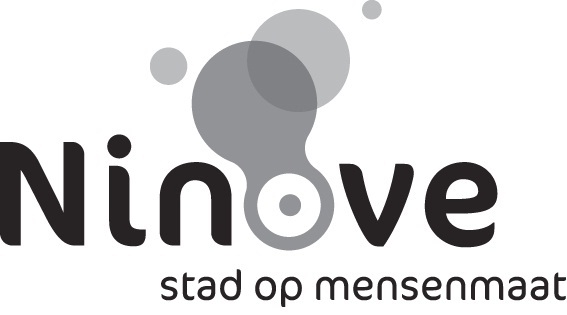 Bijeenroeping van de gemeenteraadGeachte mevrouwGeachte heerDe voorzitter van de gemeenteraad nodigt u uit op de volgende vergadering van de gemeenteraad. De vergadering heeft plaats op 26 april 2017 om 19 u 30 in de gemeenteraadszaal van het stadhuis, Centrumlaan 100 te Ninove. AgendaInterne zaken communicatie & burgerzakenSecretariaat1.	Secretariaat - PISAD - oprichting overlegorgaan en aanduiding afgevaardigdeVerslag aan de raadVoorstel aan de gemeenteraad om de oprichting van een overlegorgaan goed te keuren en een vertegenwoordiger en plaatsvervanger aan te duiden voor het overlegorgaan.OntwerpbeslissingDe raadGelet op het gemeentedecreet van 15 juli 2005, en latere wijzigingen, inzonderheid artikel 35, 42 en 43 betreffende de bevoegdheden van de gemeenteraad en inzonderheid artikels 248 tot en met 264 betreffende het bestuurlijk toezicht;Gelet op de bepalingen vervat in de wet van 29 juli 1991 betreffende de uitdrukkelijke motiveringsplicht van bestuurshandelingen en latere wijzigingen;Gelet op het decreet van 28 april 1993 houdende regeling voor het Vlaamse gewest van het administratief toezicht;Gelet op artikel 25,26, 27 en 28 van het decreet van 6 juli 2001 houdende de intergemeentelijke samenwerking;Aangezien hieruit blijkt dat de deelname aan een overlegorgaan ter voorbereiding van de oprichting van een intergemeentelijk samenwerkingsverband onder de vorm van een “dienstverlenende vereniging” voor drugpreventie en drugsbegeleiding voor ons bestuur opportuun is in het kader van de uitkanteling van PISAD uit het provinciebestuur;Gelet op het decreet van 26 maart 2004 betreffende de openbaarheid van bestuur;Motivatie : Het Vlaams Regeerakkoord van juli 2014 stelt dat de provinciebesturen in de toekomst geen persoonsgebonden bevoegdheden meer zullen mogen uitoefenen.Op 9 november 2016 heeft de Vlaamse Regering het decreet daaromtrent in het parlement laten goedkeuren.Dit heeft concrete gevolgen voor PISAD (“Provinciaal Interbestuurlijk Samenwerkingsverband voor de Aanpak van Drugsmisbruik”), dat nu qua juridische vorm een PIVA is (“Provinciaal Intern Verzelfstandigd Agentschap”).Het PIVA PISAD zal in de toekomst moeten uitkantelen, hetzij binnen de Vlaamse Overheid, hetzij bij de aangesloten steden en gemeenten.Het provinciebestuur heeft hiertoe in september 2016 een handleiding ontvangen die toelicht hoe deze uitkanteling best kan gebeuren.Op de vergadering van 9 november 2016 van de Raad van Advies van PISAD waaronder de “dienstverlenende vereniging” en de “opdrachthoudende vereniging”.Indien één van die beide verenigingen zou opgericht worden, is het nodig om de volgende stappen te doorlopen (zie het Decreet van 6 juli 2001 houdende de Intergemeentelijke Samenwerking):	1) De oprichting van een “overlegorgaan”, waarin een afgevaardigde zetelt van elk 	    gemeentebestuur dat van de vereniging zou deel uitmaken.  Deze afgevaardigde is een  	    lid van het college van burgemeester en schepenen van het gemeentebestuur (art.25	    DIS)	2) Dat overlegorgaan krijgt dan de opdracht om een studieopdracht op te leveren tegen 	    einde maart 2017.  Die opdracht moet een motiveringsnota bevatten, met de bepaling  	    wat de toekomstige structuur zal doen, met welk budget, welke personeelbezetting en 	    dergelijke meer.  Er moet ook een voorstel van statuten uitgewerkt worden.(art. 26 DIS)	3) Deze studieopdracht wordt in de maand april van 2017 aan elke gemeenteraad voor-	    gelegd, waarbij de gemeenteraad zich al dan niet akkoord kan verklaren, eventueel met	    inhoudelijke opmerkingen of voorstellen tot wijziging.	4) Indien er opmerkingen zijn, gaat het overlegorgaan opnieuw aan de slag om de  	    eventuele opmerkingen te verwerken om zo te komen tot een definitief voorstel tot 	    oprichting van intergemeentelijk samenwerkingsverband, dat opnieuw aan alle 	    gemeenteraden wordt voorgelegd ( in juni 2017), ditmaal te nemen of te laten (is niet 	    meer onderhandelbaar)	5) Vervolgens wordt de oprichtingsakte verleden (september 2017), het dossier naar de 	    Vlaamse overheid opgestuurd ( voor goedkeuring binnen de drie maand) en nadien 	    Gepubliceerd in het Belgisch Staatsblad (december 2017).Dergelijke strikte timing is vereist, omdat er een sperperiode is naar aanleiding van de start van de nieuwe gemeentelijk legislatuur in 2019.Besluit:Artikel 1De gemeenteraad keurt de oprichting van een overlegorgaan goed.Artikel 2De heer/mevrouw……….lid van het college van burgemeester en schepenen, wordt aangeduid als afgevaardigde in het overlegorgaan.Artikel 3De heer/mevrouw……….lid van het college van burgemeester en schepenen, wordt aangeduid als plaatsvervangend afgevaardigde in het overlegorgaan.Artikel 4Het college van burgemeester en schepenen wordt gelast met het uitvoeren van huidige beslissing.2.	Secretariaat - Westlede - algemene vergadering - dinsdag 13 juni 2017- akteneming agenda - bepalen stemgedrag vertegenwoordigerVerslag aan de raadDe stad ontving een uitnodiging van Westlede voor de algemene vergadering op dinsdag 13 juni 2017 om 19.00 uur.Conform het decreet van 6 juli 2001 houdende de intergemeentelijke samenwerking dient de gemeenteraad zijn standpunt te bepalen over de agenda van de algemene vergadering en de wijze te bepalen waarop de vertegenwoordiger zal handelen op de algemene vergadering.Wij verzoeken kennis te nemen van de agenda van de algemene vergadering op dinsdag 13 juni 2017 van Westlede en de vertegenwoordiger van de gemeente in deze vergadering opdracht te geven in te stemmen met de diverse punten op de agenda.OntwerpbeslissingDe raadGelet op het gemeentedecreet;Overwegende dat de stad aangesloten is bij Westlede;Gelet op de uitnodiging van 5 april 2017 waarbij de stad werd opgeroepen deel te nemen aan de algemene vergadering van Westlede op dinsdag 13 juni 2017 om 19.00 uur;Gelet op het Vlaams decreet van 6 juli 2001 houdende de intergemeentelijke samenwerking;Gelet op de uitnodiging van de algemene vergadering met volgende agenda:Goedkeuring verslag Algemene Vergadering 06/12/2016Goedkeuring Balans en Resultatenrekening 2016Verslag Commissaris-RevisorKwijting aan de bestuurders en de Commissaris-RevisorWerkingsverslag 2016Overwegende dat de gemeenteraad de kans krijgt over de agenda van de algemene vergadering een debat te voeren; op grond daarvan zijn standpunt bepaalt en de wijze waarop de vertegenwoordiger dienovereenkomstig handelt op de algemene vergadering van de intercommunale;Besluit:Artikel 1Akte wordt genomen van de agenda van de algemene vergadering van dinsdag 13 juni 2017.Artikel 2Aan de vertegenwoordiger van de stad in de algemene vergadering van Westlede op dinsdag 13 juni 2017 wordt opdracht gegeven in te stemmen met de diverse punten op de agenda.Artikel 3Afschrift van deze beslissing zal toegestuurd worden aan Intercommunale Westlede, Smalle Heerweg 60, 9080 Lochristi.3.	Secretariaat - Intergem - Algemene vergadering tevens jaarvergadering- maandag 26 juni 2017 - akteneming agenda - bepalen stemgedrag vertegenwoordigerVerslag aan de raadVoorstel aan de gemeenteraad om kennis te nemen van de agenda van de algemene vergadering en tevens jaarvergadering van Intergem op maandag 26 juni 2017 om 11u00  in Hotel Serwir, Koningin Astridlaan 57 te 9100 Sint-Niklaas en de vertegenwoordiger van de gemeente in deze vergadering opdracht te geven in te stemmen met de diverse punten op de agenda.OntwerpbeslissingDe raadGelet op het gemeentedecreet;Overwegende dat de stad voor de activiteit distributienetbeheer elektriciteit en gas deelneemt aan de opdrachthoudende vereniging Intergem, Intercommunale Vereniging voor Energieleveringen in Midden-Vlaanderen;Gelet op de uitnodiging van 23 maart 2017 waarbij de stad werd opgeroepen deel te nemen aan de algemene vergadering en tevens jaarvergadering van Intergem die op maandag 26 juni 2017 plaatsheeft in Hotel Serwir, Koningin Astridlaan 57 te 9100 Sint-Niklaas;Gelet op het Vlaams decreet van 6 juli 2001 houdende de intergemeentelijke samenwerking;Overwegende dat een dossier met documentatiestukken uitgewerkt door de raad van bestuur in zitting van 15 maart 2017 werd overgemaakt aan de stad;Gelet op de uitnodiging van de algemene vergadering met volgende agenda :	1. Statutenwijzigingen:		a. kennisneming bijzondere verslagen van de raad van bestuur en van de 			    commissaris met staat van activa en passiva per 31 december 2016 – in het  		    kader van artikel 413 wetboek van vennootschappen – ter verantwoording van     		    de wijziging van het doel		b. goedkeuring van de statutenwijzigingen		c. verlenen van machtiging om de beslissing genomen in dit agendapunt bij		    authentieke akte te doen vaststellen en de statuten dienovereenkomstig aan      		    te passen	2. Aanvaarding van de uitbreiding van de aansluiting van de deelnemers voor de activiteit 	    warmte	3. Kennisneming verslagen van de raad van bestuur en van de commissaris over het     	    Boekjaar 2016 	4. Goedkeuring van de jaarrekening afgesloten op 31 december 2016 (balans, resultaten-   	    rekening, winstverdeling, boekhoudkundige besluiten en waarderingsregels)	5. Kwijting te verlenen afzonderlijk aan de bestuurders, de leden van de regionale bestuurs               comités en de commissaris met betrekking tot het boekjaar 2016	6. Bekrachtiging van de volmachtverlening inzake bestellingen van Intergem aan Eandis      	    System Operator cvba en Fluvius cvba	7. Statutaire benoemingen	8. Statutaire mededelingenOverwegende dat de gemeenteraad de kans krijgt over de agenda van de algemene vergadering een debat te voeren; op grond daarvan zijn standpunt bepaalt en de wijze waarop de vertegenwoordiger dienovereenkomstig handelt op de algemene vergadering van de intercommunale;Besluit:Artikel 1Akte wordt genomen van de agenda  van de algemene vergadering en tevens jaarvergadering van Intergem.Artikel 2De gemeenteraad keurt de uitbreiding van de aansluiting van de stad tot de activiteit warmte bij de opdrachthoudende vereniging Intergem goed.Artikel 3De gemeenteraad keurt de voorgestelde statutenwijzigingen van de opdrachthoudende vereniging Intergem goed.Artikel 4Aan de vertegenwoordiger van de stad in de algemene vergaderingen van Intergem en Eandis Assets op maandag 3 oktober 2016 wordt opdracht gegeven zich te onthouden bij de stemming betreffende de diverse punten op de agenda.Artikel 5Afschrift van deze beslissing zal toegestuurd worden aan Intergem ter attentie van het secretariaat, uitsluitend op het mailadres intercommunales@eandis.beFinanciën4.	Gemeentebelastingen - retributiereglement betreffende het huwelijksceremonieel - aanpassingVerslag aan de raadVerzoek aan de raad om artikel 2 van het retributiereglement betreffende het huwelijksceremonieel aan te passen zodat het college van burgemeester en schepenen in uitzonderlijke situaties en als de opgesomde uren van één van de vastgestelde dagen waarop de huwelijken kunnen voltrokken worden volgeboekt zijn, een uitbreiding van deze uren toe te staan. OntwerpbeslissingDe raadGelet op de bepalingen van het gemeentedecreet van 15 juli 2005 en latere wijzigingen;Gelet op het raadsbesluit van 19 december 2013 waarbij de tarieven vastgesteld in artikel 3 werden aangepast;Overwegende dat artikel 2 van het retributiereglement de dagen en uren vastlegt waarop de huwelijken kunnen voltrokken worden;Overwegende dat bepaalde dagen reeds volgeboekt zijn en er nog steeds aanvragen voor die bepaalde dagen binnenkomen; Overwegende dat het nodig is om het college van burgemeester en schepenen in deze uitzonderlijke situaties de mogelijkheid te bieden de uren waarop de huwelijken kunnen voltrokken worden uit te breiden;Overwegende dat het passend is om artikel 2 van het retributiereglement aan te passen;Besluit:Het retributiereglement betreffende het huwelijksceremonieel van 25 november 2004 wordt opgeheven en door volgende bepalingen vervangen: Artikel 1Alle huwelijken worden voortaan afgesloten met tapijten vanaf de ingangspui tot aan de trapzaal.Artikel 2De huwelijken zullen worden afgesloten op:- maandag: van 9 tot 11u- dinsdag tot en met donderdag: van 9 tot 11u.30- vrijdag: van 9 tot 11u.30’ en van 13 uur 30 tot 17u- zaterdag van 9 tot 12u.In uitzonderlijke situaties en als de opgesomde uren van één van de vastgestelde dagen volgeboekt zijn, kan het college van burgemeester en schepenen een uitbreiding van deze uren toestaan.Artikel 3De retributie wordt betaald op het ogenblik van aangifte van het huwelijk door het toekomstige bruidspaar en bedraagt: - maandag: gratis- dinsdag tot en met vrijdag: 150 €- zaterdag: 300 €Artikel 4De inbreuken op dit reglement worden gesanctioneerd volgens de burgerlijke rechtspleging bij betwiste gevallen en de procedure van artikel 94 van het gemeentedecreet voor niet-betwiste, opeisbare gevallen.Artikel 5Het retributiereglement treedt in voege de 5e dag na publicatie conform de bepalingen opgenomen in het gemeentedecreet.Artikel 6Afschrift van deze beslissing zal aan de provinciegouverneur worden toegestuurd.5.	Gemeentebelastingen - raamkader retributies ticketverkoop cultuurcentrum De Plomblom - aanpassingVerslag aan de raadVerzoek aan de raad om artikel 2 van het gemeenteraadsbesluit van 20 juni 2013 houdende invoering van een raamkader voor de retributies van de ticketverkoop van het cultuurcentrum De Plomblom aan te passen.OntwerpbeslissingDe raadGelet op de bepalingen van het gemeentedecreet van 15 juli 2005 en latere wijzigingen;Gelet op het gemeenteraadsbesluit van 20 juni 2013 houdende invoering van een raamkader voor de retributies van de ticketverkoop van het cultuurcentrum De Plomblom;Overwegende dat artikel 2 van het gemeenteraadsbesluit van 20 juni 2013 reducties vaststelt op de retributies;Overwegende dat de reductie voor de leden van Sostenuto dient geschrapt te worden uit het reglement aangezien de werkgroep ontbonden werd tijdens de laatste vergadering van de werkgroep van 21 maart 2016;Overwegende dat er in de plaats van het abonnement een vriendenpas zal aangeboden worden van € 10,00 waarbij de klant een korting krijgt van 20% op voorstellingen en 50% op voorstellingen uit een beperkter aanbod, aanbevolen door het cultuurcentrum;Besluit:Het gemeenteraadsbesluit van 20 juni 2013 houdende invoering van een raamkader voor de retributies van de ticketverkoop van het cultuurcentrum De Plomblom wordt vanaf 27 april 2017 opgeheven en van dan af door volgende bepalingen vervangen:Artikel 1: de retributiesVanaf 27 april 2017 worden door CC De Plomblom volgende basis-ticketprijzen gehanteerd:- schoolvoorstellingen	€ 4,50 per leerling voor kleuter- en basisonderwijs	€ 5,00 per leerling voor secundair onderwijs- schoolfilms:	€ 3,00 per leerling indien er minder dan 200 leerlingen per school de voorstelling bijwonen	€ 2,50 per leerling indien er 200 of meer leerlingen per school de voorstelling bijwonen- film	€ 6,00 per persoon- theater	€ 14,00 per persoon- muziek en amusement:	Bij uitkoopsommen tot maximum € 3.500 (BTW incl.): € 14,00 per persoon	Bij uitkoopsommen hoger dan € 3.500 (BTW incl.): € 16,00 per persoon- klassieke muziek	Bij uitkoopsommen tot maximum € 4.000 (BTW incl.): € 14,00 per persoon	Bij uitkoopsommen hoger dan € 4.000 (BTW incl.): € 16,00 per persoon	Voor een plankenkoortsconcert (afstuderenden uit Ninove): € 5,00 per persoon- familievoorstellingen:	€ 10,00 per persoon- toonmomenten en try-outs:	€ 10,00 per persoon.Artikel 2: de reducties op de retributiesEen reductie wordt toegestaan aan:- min. 26-jarigen: -50% voor klassieke muziek, literatuur en theater- academies, dag- en avondscholen: -50% voor het bijwonen van voorstellingen in klasverband- stadspersoneel: -50% bij aankoop van maximum 2 tickets op de dag zelf van de voorstelling, zonder reservatie vooraf- speelpleinwerking en initiatief buitenschoolse kinderopvang: -50% bij familievoorstellingen- leden van het beheersorgaan: -50% (1 ticket)- vriendenpas: bij aankoop van een vriendenpas van € 10 krijgt de klant een korting van maximum. 20 % en 50 % korting op voorstellingen uit een beperkter aanbod, aanbevolen door het cultuurcentrum- groepen vanaf 15 personen: - 20% voor klassieke muziek en theater- leden van de Gezinsbond: - 20% voor familievoorstellingen- cultuurpartners (het college van burgemeester en schepenen beslist wie cultuurpartner wordt, dit zijn samenwerkende steden, samenwerkende verenigingen): -20% bij aankoop van minimum 10 tickets voor eenzelfde voorstelling- cultureel jongeren paspoort, +55 en mindervaliden: -€ 1,00- gemeenteraadsleden: gratis voor het jaarlijks nieuwjaarsconcert (1 ticket)- de schepen van cultuur: altijd gratis (1 ticket)- de personeelsleden van CC De Plomblom: altijd gratis voor gezin (= maximum 2 volwassenen + nog thuiswonende kinderen)Kansenpashouders betalen zoals bepaald in de convenant: € 1,50 per ticket.Artikel 3Voor het opsturen van tickets en bij het online kopen van tickets wordt er per bestelling een toeslag van € 1,50 gehanteerd.Artikel 4: het raamkaderVoor producties waarbij de aanbieder door contractuele verplichtingen bv. partage, opgelegde minimum ticketprijs, …, andere tarieven oplegt, worden de tarieven door het college van burgemeester en schepenen vastgelegd.Artikel 5Bij niet-betaling zal de invordering geschieden overeenkomstig de regelen van de burgerlijke rechtspleging bij betwiste gevallen en de procedure van artikel 94 voor niet-betwiste, opeisbare gevallen.Artikel 6Een afschrift van dit besluit wordt aan de provinciegouverneur toegestuurd.6.	Gemeentebelastingen - retributie op het verstrekken van administratieve inlichtingen en prestaties - aanpassingVerslag aan de raadVerzoek aan de raad om naar aanleiding van het invoeren van een omgevingsvergunning voor de dossiers van stedenbouw en leefmilieu het retributiereglement op het verstrekken van administratieve inlichtingen en prestaties aan te passen.OntwerpbeslissingDe raadGelet op de bepalingen van het gemeentedecreet van 15 juli 2005 en latere wijzigingen;Gelet op het decreet van 25 april 2014 betreffende de omgevingsvergunning dat uitvoering kreeg door het besluit van de Vlaamse regering van 27 november 2015 en zijn bijlagen;Overwegende dat deze wetgeving de milieuvergunning en stedenbouwkundige vergunning samenvoegt tot een omgevingsvergunning;Overwegende dat naar aanleiding van het invoeren van een omgevingsvergunning een tarief dient vastgesteld te worden voor het afleveren van dergelijke omgevingsvergunning;Gelet op het besluit van het college van burgemeester en schepenen van 28 februari 2017 houdende goedkeuring van het voorstel om het retributiereglement op het verstrekken van administratieve inlichtingen aan te passen;Gelet op het gemeenteraadsbesluit van 20 december 2012 houdende de contante belasting op het exploiteren en veranderen van hinderlijke inrichtingen;Overwegende dat het gemeenteraadsbesluit van 20 december 2012 moet worden opgeheven;Gelet op het gemeenteraadsbesluit van 23 oktober 2014 houdende aanpassing van artikel 1 §2 3 van het retributiereglement op het verstrekken van administratieve inlichtingen en prestaties;Overwegende dat naar aanleiding van de omgevingsvergunning artikel 1 §2 wordt gewijzigd en artikel 1 §3 van het gemeenteraadsbesluit van 23 oktober 2014 wordt geschrapt;Overwegende dat het retributiereglement in voege treedt vanaf 1 juni 2017, de datum vanaf wanneer een omgevingsvergunning bij de stad kan worden aangevraagd;Besluit:Het retributiereglement op het verstrekken van administratieve inlichtingen en prestaties vastgesteld op 23 oktober 2014 wordt vanaf 1 juni 2017 opgeheven en door volgende bepalingen vervangen:Artikel 1Er wordt vanaf 1 juni 2017 een retributie gevestigd op het verstrekken van administratieve inlichtingen en prestaties. De retributie wordt als volgt vastgesteld voor:§1. Het afleveren van fotokopieën van:De vastgestelde retributie is van toepassing voor recto fotokopieën. Voor recto-verso fotokopieën wordt de retributie verdubbeld.Elke begonnen m2 wordt als een volledige m2 aangerekend.	§2. Het leveren van prestaties voor:Artikel 2De retributie is verschuldigd door de natuurlijke of rechtspersonen die de inlichtingen vragen. De retributie is te betalen bij het indienen van de aanvraag. In de gevallen dat het bedrag van de retributie niet kan worden vastgesteld op het ogenblik van de aanvraag, zal de aanvrager bij zijn aanvraag een verklaring voegen dat hij bij ontvangst van de kostenstaat deze onmiddellijk zal vereffenen.Artikel 3Worden van de retributie vrijgesteld:- de gerechtelijke overheden, de openbare besturen, de instellingen van openbaar nut- de onvermogende personen die deze behoeftigheid doen blijken uit een overtuigend bewijsstuk- de intercommunale verenigingen- de sociale huisvestigingsmaatschappijen- de stukken die in uitvoering van een wet, decreet of besluit door het gemeentebestuur dienen te worden afgeleverd- de leden van het college van burgemeester en schepenen en de gemeenteraadsleden in de hoedanigheid van de uitoefening van hun ambt.Artikel 4De inbreuken op dit reglement worden gesanctioneerd volgens de burgerlijke rechtspleging bij betwiste gevallen en de procedure van artikel 94 van het gemeentedecreet voor niet-betwiste, opeisbare gevallen.Artikel 5Een afschrift van dit besluit zal gestuurd worden aan de heer gouverneur van de provincie Oost-Vlaanderen.7.	Gemeentebelastingen - belasting op verwaarloosde woningen en/of gebouwen - invoeringVerslag aan de raadVerzoek aan de raad om een belasting op verwaarloosde woningen en/of gebouwen in te voeren om een geïntegreerd beleid te voeren ter bestrijding van leegstand en verwaarlozing van woningen en gebouwen. Het bestrijden van verwaarlozing werd sinds 1 januari 2017 volledig overgeheveld naar het gemeentelijk niveau waarbij de gewestelijke registratie en heffing volledig worden opgeheven.OntwerpbeslissingDe raadGelet op de bepalingen van het gemeentedecreet van 15 juli 2005 en latere wijzigingen;Gelet op het decreet van 22 december 1995 houdende bepalingen tot begeleiding van de begroting 1996, artikel 24 tot en met artikel 44bis en latere wijzigingen, hierna genoemd het “Heffingsdecreet”;Gelet op het decreet van 15 juli 1997 houdende de Vlaamse Wooncode en latere wijzigingen;Gelet op het decreet van 30 mei 2008 betreffende de vestiging, de invordering en de geschillenprocedure van provincie- en gemeentebelastingen, gewijzigd bij decreten van 28 mei 2010 en 17 februari 2012;Gelet op het besluit van de Vlaamse regering van 2 april 1996 betreffende de heffing ter bestrijding van verkrotting van gebouwen en woningen en latere wijzigingen, hierna genoemd het “Heffingsbesluit”;Gelet op het besluit van de Vlaamse regering van 6 oktober 1998 betreffende de kwaliteitsbewaking, het recht van voorkoop en het sociaal beheersrecht en latere wijzigingen, hierna genoemd het “Kwaliteitsbesluit”;Overwegende dat verwaarlozing van woningen en gebouwen op het grondgebied van de gemeente voorkomen en bestreden moet worden om de verloedering van de leef- en woonomgeving tegen te gaan;Overwegende dat het beleid met betrekking tot verwaarloosde woningen en gebouwen overgeheveld wordt van het Vlaamse naar het gemeentelijk niveau, waarbij de gewestelijke registratie en heffing volledig worden opgeheven;Overwegende dat het wenselijk is dat het op het grondgebied van de gemeente beschikbare patrimonium voor wonen optimaal benut wordt;Overwegende dat het nuttig is om een geïntegreerd beleid te voeren ter bestrijding van leegstand en verwaarlozing van woningen en/of gebouwen;Gelet op de financiële toestand van de gemeente;Besluit:Artikel 1§1. Er wordt voor de aanslagjaren 2017 tot en met 2018 een jaarlijkse belasting geheven op verwaarloosde woningen en/of gebouwen gelegen op het grondgebied van de gemeente. Onder verwaarloosde woningen en/of gebouwen wordt verstaan een gebouw, ongeacht of het dienst doet als woning, wordt beschouwd als verwaarloosd, wanner het ernstige zichtbare en storende gebreken of tekenen van verval vertoont aan buitenmuren, voegwerk, schoorstenen, dakbedekking, dakgebinte, buitenschrijnwerk, kroonlijst of dakgoten.§ 2. De belasting is voor het eerst verschuldigd vanaf het ogenblik dat die woning of dat gebouw gedurende twaalf opeenvolgende maanden is opgenomen in het gemeentelijk register van verwaarloosde woningen en/of gebouwen. Zolang het gebouw of de woning niet uit dit register is geschrapt, blijft de belasting verschuldigd bij het verstrijken van elke opeenvolgende periode van twaalf maanden.Artikel 2§ 1. De belasting is verschuldigd door de zakelijk gerechtige op de verwaarloosde woning en/of het verwaarloosd gebouw op de verjaardag van de registratiedatum.Ingeval er een recht van opstal, erfpacht of vruchtgebruik bestaat, is de belasting verschuldigd door de houder van het zakelijk recht van opstal, van erfpacht of van vruchtgebruik op het ogenblik dat de belasting van het aanslagjaar verschuldigd wordt.§ 2. Indien er meerdere zakelijk gerechtigden zijn, zijn zij allen hoofdelijk gehouden tot betaling van de totale belastingschuld.§ 3. De overdrager van het zakelijk recht moet de verkrijger ervan in kennis stellen dat het goed is opgenomen in het gemeentelijk register. Tevens moet hij per aangetekend schrijven een kopie van de authentieke overdrachtsakte bezorgen aan de gemeente, binnen twee maanden na het verlijden ervan. Deze kopie bevat minstens de volgende gegevens: - naam en adres van de verkrijger van het zakelijk recht en zijn eigendomsaandeel, - datum van de akte, naam en standplaats van de instrumenterende ambtenaar- nauwkeurige aanduiding van de overgedragen woning en/of gebouw Bij ontstentenis van deze kennisgeving wordt de overdrager van een zakelijk recht, in afwijking van §1, als belastingschuldige beschouwd voor de eerstvolgende belasting die na de overdracht van het zakelijk recht wordt gevestigd. Artikel 3 De belasting bedraagt € 1.000 € per woning en/of gebouw.Elke belasting wordt vermeerderd met € 1.000 € per bijkomende nieuwe termijn van twaalf maanden dat de woning en/of het gebouw in het register staat, beperkt tot 4 termijnen. De bedragen zijn gekoppeld aan de evolutie van de ABEX-index en stemmen overeen met de index van november 2013. Zij worden jaarlijks op 1 januari aangepast aan het ABEX-indexcijfer van de maand november die aan de aanpassing voorafgaat.Artikel 4§ 1. Van de belasting is vrijgesteld:1° de houder van het zakelijk recht die de woning en/of het gebouw uitsluitend gebruikt als hoofdverblijfplaats en over geen enkele andere woning beschikt;2° de belastingplichtige die sinds minder dan één jaar zakelijk gerechtigde is van de woning en/of het gebouw, met dien verstande dat deze vrijstelling slechts geldt voor het heffingsjaar volgend op het verkrijgen van het zakelijk recht.§ 2. Een vrijstelling wordt verleend indien de woningen en/of gebouw:1° gelegen is binnen de grenzen van een door de bevoegde overheid goedgekeurd onteigeningsplan; 2° geen voorwerp meer kan uitmaken van een stedenbouwkundige vergunning omdat een voorlopig of definitief onteigeningsplan is vastgesteld; 3° krachtens decreet beschermd is als monument, of opgenomen is op een bij besluit vastgesteld ontwerp van lijst tot bescherming als monument; 4° deel uitmaakt van een krachtens decreet beschermd stads- of dorpsgezicht of landschap, of van een stads- of dorpsgezicht of landschap dat opgenomen is op een bij besluit vastgesteld ontwerp van lijst tot bescherming als stads- of dorpsgezicht of landschap; 5° vernield of beschadigd werd ten gevolge van een plotse ramp, met dien verstande dat deze vrijstelling slechts geldt gedurende een periode van twee jaar volgend op de datum van de vernieling of beschadiging; 6° gerenoveerd wordt blijkens een niet vervallen stedenbouwkundige vergunning voor stabiliteitswerken of sloopwerkzaamheden, met dien verstande dat deze vrijstelling slechts geldt gedurende een termijn van drie jaar volgend op het uitvoerbaar worden van de stedenbouwkundige vergunning; 7° het voorwerp uitmaakt van een overeenkomst met het oog op renovatie-, verbeterings- of aanpassingswerkzaamheden in de zin van artikel 18, § 2, van de Vlaamse Wooncode;8° het voorwerp uitmaakt van een door de gemeente, het Openbaar Centrum voor Maatschappelijk Welzijn of een sociale woonorganisatie verkregen zakelijk recht;De vrijstelling op basis van het indienen van een niet vervallen stedenbouwkundige vergunning en vastgesteld in artikel 4 §2 6° wordt slechts eenmaal verleend.Enkel de vrijstellingen opgenomen in onderhavig reglement zijn van toepassing.Artikel 5De belasting wordt ingevorderd d.m.v. van een kohier dat wordt vastgesteld en uitvoerbaar verklaard door het college van burgemeester en schepenen.Artikel 6De belasting moet betaald worden binnen twee maanden na verzending van het aanslagbiljet.Artikel 7De belastingschuldige kan bezwaar indienen tegen deze belasting bij het college van burgemeester en schepenen. Het bezwaar moet, op straffe van nietigheid, schriftelijk worden ingediend en worden gemotiveerd.De indiening moet, op straffe van verval, gebeuren binnen een termijn van 3 maanden te rekenen vanaf de derde werkdag volgend op de datum van verzending van het aanslagbiljet of vanaf de kennisgeving van de aanslag.Artikel 8Zonder afbreuk te doen aan de bepalingen van het decreet van 30 mei 2008 betreffende de vestiging, de invordering en de geschillenprocedure van provincie- en gemeentebelastingen, zijn de bepalingen van titel VII (Vestiging en invordering van de belastingen), hoofdstukken 1, 3, 4, 6 tot en met 9bis van het Wetboek van de inkomstenbelastingen en de artikelen 126 tot 175 van het uitvoeringsbesluit van dit Wetboek van toepassing voor zover ze niet specifiek de belastingen op de inkomsten betreffen.Artikel 9Conform artikel 253, §1, 3° van het gemeentedecreet zal een kopie van dit besluit naar de provinciegouverneur worden verzonden.8.	Gemeentebelastingen - contante belasting op het exploiteren of veranderen van hinderlijke inrichtingen - opheffingVerslag aan de raadVerzoek aan de raad om het gemeenteraadsbesluit van 20 december 2012 houdende hernieuwing van de contante belasting op het exploiteren of veranderen van hinderlijke inrichtingen, eindigend op 31 december 2018, met ingang van 1 juni 2017 op te heffen.OntwerpbeslissingDe raadGelet op de bepalingen van het gemeentedecreet van 15 juli 2005 en latere wijzigingen;Gelet op het decreet van 30 mei 2008 betreffende de vestiging, de invordering en de geschillenprocedure van de provincie- en gemeentebelastingen en latere wijzigingen;Gelet op de gemeenteraadsbeslissing van 20 december 2012 houdende hernieuwing van de contante belasting op het exploiteren of veranderen van hinderlijke inrichtingen, eindigend op 31 december 2018;Gelet op het gemeenteraadsbesluit van heden houdende aanpassing van het retributiereglement op het verstrekken van administratieve inlichtingen en prestaties naar aanleiding van het invoeren van een omgevingsvergunning die de milieuvergunning en de stedenbouwkundige vergunning samenvoegt en waarvoor tarieven zijn opgenomen in artikel 1 §2 6 van het retributiereglement op het verstrekken van administratieve inlichtingen en prestaties;Overwegende dat het onnodig is de contante belasting op het exploiteren of veranderen van hinderlijke inrichtingen te behouden waardoor het aangewezen is het gemeenteraadsbesluit van 20 december 2012 op te heffen;Besluit:Artikel 1Het gemeenteraadsbesluit van 20 december 2012 houdende hernieuwing van de contante belasting op het exploiteren of veranderen van hinderlijke inrichtingen, eindigend op 31 december 2018, wordt met ingang van 1 juni 2017 opgeheven.Artikel 2Een afschrift van deze beslissing zal aan de gouverneur van de provincie Oost-Vlaanderen worden gezonden.9.	Gemeentebelastingen - belastingverordening op het verwerven van straatbeddingen, de aanleg van riolering en het plaatsen van voetpaden en opritten - opheffingVerslag aan de raadVerzoek aan de raad om de gemeenteraadsbeslissing van 31 januari 2013 houdende hernieuwing van de belastingverordening op het verwerven van straatbeddingen, de aanleg van riolering en het plaatsen van voetpaden en opritten vanaf 1 januari 2017 op te heffen.OntwerpbeslissingDe raadGelet op de bepalingen van het gemeentedecreet van 15 juli 2005 en latere wijzigingen;Gelet op het decreet van 30 mei 2008 betreffende de vestiging, de invordering en de geschillenprocedure van provinciale- en gemeentebelastingen en latere wijzigingen;Gelet op het raadsbesluit van 31 januari 2013 houdende hernieuwing van de belastingverordening op het verwerven van straatbeddingen, de aanleg van riolering en het plaatsen van voetpaden en opritten, van toepassing op het uitvoeren van werken en het doorvoeren van grondwervingen waarvan de voltooiing gelegen was tijdens de jaren 2013 tot en met 2018, alsmede op alle vroegere uitgevoerde werken en doorgevoerde grondwervingen;Overwegende dat alle annuïteiten voorvloeiend uit dit belastingreglement door alle betrokken belastingplichtigen werden afgelost;Overwegende dat het verhaalbelastingreglement achterhaald is;Overwegende dat onder andere voor het aanleggen van voetpaden en opritten het wenselijk is een specifiek retributiereglement in te voeren;Gelet op het voorstel om de belastingverordening op het verwerven van straatbeddingen, de aanleg van riolering en het plaatsen van voetpaden en opritten op te heffen vanaf het begrotingsjaar 2017;Besluit:Enig artikelDe gemeenteraadsbeslissing van 31 januari 2013 houdende hernieuwing van de belastingverordening op het verwerven van straatbeddingen, de aanleg van riolering en het plaatsen van voetpaden en opritten wordt vanaf 1 januari 2017 opgeheven.10.	Gemeentebelastingen - retributiereglement dienstverlening technische dienst - invoeringVerslag aan de raadVerzoek aan de raad om een retributiereglement voor de dienstverlening van de technische dienst in te voeren.OntwerpbeslissingDe raadGelet op de bepalingen van het gemeentedecreet van 15 juli 2005 en latere wijzigingen, in het bijzonder artikel 42 §3 betreffende de bevoegdheid tot het vaststellen van gemeentelijke reglementen;Gelet op het gemeenteraadsbesluit van heden houdende opheffing van de belastingverordening op het verwerven van straatbeddingen, de aanleg van riolering en het plaatsen van voetpaden en opritten;Overwegende dat de technische dienst geregeld werken uitvoert aan het openbaar domein, beschadigd of verwijderd ten gevolge van particuliere bouwwerken en het uitvoeren van deze werken kosten veroorzaakt voor de stad;Overwegende dat het billijk is dat de stad een deel van de gemaakte kosten van de voor aan derden geleverde prestaties met privatief voordeel, uitgevoerd door de technische dienst of door een aannemer in opdracht van de technische dienst, wenst te verhalen bij de aanvrager of de begunstigde van de dienstverlening;Overwegende dat het om de volgende dienstverlening gaat:het aanleggen van nieuwe voetpaden en oprittenhet ontruimen van gebouwen n.a.v. een uithuiszetting en het in bewaring nemen van in beslag genomen goederenhet ontruimen, reinigen en ontsmetten van gebouwen n.a.v. besluiten van de burgemeester betreffende de openbare gezondheidOverwegende dat het uitvoeren van de dienstverlening afhankelijk is van de aanvraag door de belanghebbende die de aanvraag richt aan het college van burgemeester en schepenen en een omstandige opgave omvat van de gewenste dienstverlening waarbij het college van burgemeester en schepenen onverwijld kennis geeft aan de belanghebbende van het gevolg aan zijn aanvraag;Overwegende dat indien de dienstverlening verricht wordt ten gunste van twee of meer belanghebbenden, deze solidair en ondeelbaar tot betaling gehouden zijn;Overwegende dat voor de dienstverlening n.a.v. het aanleggen van voetpaden en opritten een vergoeding zal aangerekend worden van € 65,00 per vierkante meter;Overwegende dat de boordstenen niet apart worden verrekend bovenop de vierkante meter van het eigenlijke pad m.a.w. zonder boordstenen;Overwegende dat voor het ontruimen, reinigen en ontsmetten van gebouwen en het bewaren van al dan niet in beslag genomen goederen: € 50,00 per uur per gebruikte vrachtwagen, inclusief bestuurder, waarbij elk begonnen uur als een volledig uur wordt aangerekend en € 50,00 per gebruikte container;Overwegende dat voor het bewaren van al dan niet in beslag genomen goederen: € 25,00 per kubieke meter per maand wordt aangerekend waarbij elke begonnen kubieke meter als een volledige kubieke meter wordt aangerekend en waarbij elke begonnen maand als een volledige maand wordt aangerekend;Overwegende dat voor het ontruimen van gebouwen, reinigen en ontsmetten de vergoeding van de werknemers van de stad voor de geleverde prestaties € 27,50 per uur bedraagt waarbij elke begonnen uur als één uur zal worden aangerekend;Overwegende dat deze vergoeding jaarlijks per 1 januari zal worden aangepast aan de gezondheidsindex van de maand december van het voorgaande jaar volgens de formule (R x i)/I waarbij R = de retributie per uur, i = de index van de maand december van het voorgaande jaar = december 2017 bij de eerste aanpassing, i.e. januari 2018 en I = index van de maand december 2013 (basisindex);Overwegende dat voor de overige dienstverleningen en geleverde en gebruikte materialen in het kader van de dienstverlening een vergoeding zal worden aangerekend aan de prijs die de stad er voor heeft betaald;Gelet op de financiële toestand van de stad;Besluit:Artikel 1Er wordt een retributie gevestigd op de voor aan derden geleverde prestaties met privatief voordeel uitgevoerd door de technische dienst of door een aannemer in opdracht van de technische dienst ten laste van de aanvrager of de begunstigde van de dienstverlening indien de dienstverlening bestaat uit: het aanleggen van nieuwe voetpaden en opritten in eerste aanleg op vraag van particulieren, zowel natuurlijke als rechtspersonenhet ontruimen van gebouwen n.a.v. een uithuiszetting en het in bewaring nemen van de in beslag genomen goederenhet reinigen en ontsmetten van gebouwenArtikel 2Het uitvoeren van de dienstverlening is afhankelijk van de aanvraag door de aanvrager. De aanvraag wordt gericht aan het college van burgemeester en schepenen en omvat een omstandige opgave van de gewenste dienstverlening waarbij het college van burgemeester en schepenen onverwijld kennis geeft aan de belanghebbende van het gevolg aan zijn aanvraag.Artikel 3Voor het aanleggen van nieuwe voetpaden en opritten wordt een retributie aangerekend per vierkante meter.Indien de dienstverlening verricht wordt ten gunste van twee of meer belanghebbenden, zijn deze solidair en ondeelbaar tot betaling gehouden.Artikel 4De volgende retributie is verschuldigd:Voor het aanleggen van nieuwe voetpaden en opritten: € 65,00 per vierkante meter. De boordstenen worden niet apart verrekend bovenop de vierkante meter van het eigenlijke pad m.a.w. zonder boordstenen.Voor het ontruimen, reinigen en ontsmetten van gebouwen en het bewaren van al dan niet in beslag genomen goederen: € 50,00 per uur per gebruikte vrachtwagen, inclusief bestuurder, waarbij elk begonnen uur als een volledig uur wordt aangerekend en € 50,00 per gebruikte container Voor het bewaren van al dan niet in beslag genomen goederen: € 25,00 per kubieke meter per maand waarbij elke begonnen kubieke meter wordt aangerekend als een volledige kubieke meter en waarbij elke begonnen maand als een volledige maand wordt aangerekendVoor het ontruimen, reinigen en ontsmetten van gebouwen: de prijs die de stad er voor betaald heeft.Voor het ontruimen van gebouwen, reinigen en ontsmetten bedraagt de retributie voor de geleverde prestaties van de werknemers van de stad € 27,50 per uur waarbij:elk begonnen uur als één uur wordt aangerekendde retributie jaarlijks per 1 januari wordt aangepast aan de gezondheidsindex van de maand december van het voorgaande jaar volgens de formule (R x i)/I en waarbij:R= de retributie per uuri = de index van de maand december van het voorgaande jaar = december 2017 bij de eerste aanpassing, i.e. januari 2018I = index van de maand december 2013 (vaste basis)Artikel 5De totaal verschuldigde retributie is betaalbaar na het beëindigen van de dienstverlening en dient gestort te worden op rekening van de stad Ninove binnen de 30 dagen na de toezending van de factuur.Artikel 6De inbreuken op dit reglement worden gesanctioneerd volgens de burgerlijke rechtspleging bij betwiste gevallen en volgens de procedure van artikel 94 van het gemeentedecreet voor niet-betwiste, opeisbare gevallen.Artikel 7Dit reglement treedt in voege de vijfde dag volgend op de bekenmaking conform artikel 186 van het gemeentedecreet.Artikel 8 Conform artikel 253, §1, 3° van het gemeentedecreet zal een kopie van dit besluit naar de provinciegouverneur worden verzonden.11.	Gemeentebelastingen - retributiereglement voor het parkeren in zekere straten van de stad - aanpassingVerslag aan de raadVerzoek aan de raad om het retributiereglement voor het parkeren in zekere straten van de stad aan te passen om het te voeren parkeerbeleid volledig tot zijn recht te laten komen en om tegemoet te komen aan de noden van enerzijds de handelaars en het publiek die vragende partij zijn om het SMS-parkeren in te voeren en anderzijds de zorgverstrekkers die reeds lange tijd vragende partij zijn om een parkeerkaart voor zorgverstrekkers in te voeren.OntwerpbeslissingDe raadGelet op de bepalingen van het gemeentedecreet van 15 juli 2005 en latere wijzigingen;Gelet op het koninklijk besluit van 1 december 1975 en latere wijzigingen houdende algemeen reglement op de politie van het wegverkeer en van het gebruik van de openbare weg en latere wijzigingen;Gelet op het gemeenteraadsbesluit van 23 april 2015 houdende aanpassing van het retributiereglement voor het parkeren in zekere straten van de stad;Overwegende dat de handelaars en het publiek vragende partij zijn om het SMS-parkeren in te voeren waarbij de parkeerder een parkeersessie kan starten via SMS;Overwegende dat parkeren via SMS voor de gebruiker niet kosteloos is omdat er telkens een transactiekost betaald dient te worden voor het verzenden van de SMS naar de provider voor het starten en het stopzetten van de parkeersessie waarbij de provider een bevestiging stuurt van het starten van de parkeersessie en het verstrijken van de parkeersessie;Overwegende dat de transactiekosten ten laste zijn van de gebruiker van het SMS-parkeren; Overwegende dat de zorgverstrekkers reeds lange tijd vragende partij zijn om een parkeerkaart voor zorgverstrekker in te voeren;Overwegende dat een zorgverstrekker of organisatie voor zorgverstrekking in aanmerking komt voor het aanvragen van een parkeerkaart voor zorgverstrekkers als het een door he RIZIV erkende zorgverstrekker of organisatie is;Overwegende dat een lijst van de gebruikte voertuigen (kentekenplaat, datum ingebruikname, merk, type, verzekeraar en polisnummer) steeds bij de aanvraag dient te worden bijgevoegd;Overwegende dat door de toepassing van artikel 5 §3 het college van burgemeester en schepenen gemachtigd wordt om een gehele of gedeeltelijke opheffing van het retributiereglement op het parkeren in zekere straten van de stad voor de duur van een evenement toe te staan; Overwegende dat dergelijke machtiging eveneens zou kunnen verleend worden bij het uitvoeren van geologische werken of openbare werken in de straat omdat de parkeerplaatsen  niet of gedeeltelijk benut kunnen worden;Gelet op het gemeenteraadsbesluit van 26 april 2017 houdende goedkeuring van een nieuw aanvullend reglement op de politie van het wegverkeer;            Overwegende dat om het te voeren parkeerbeleid volledig tot zijn recht te laten komen, het aangewezen is om het retributiereglement voor het parkeren in zekere straten van de stad hierop af te stemmen;Gelet op de financiële toestand van de stad;Besluit:De gemeenteraadsbeslissing van 23 april 2015 wordt vanaf 15 mei 2017 opgeheven. Het retributiereglement voor het parkeren in zekere straten van de stad wordt van dan af als volgt vastgesteld :Artikel 1Er wordt ten voordele van de stad een retributie geheven op de plaatsen waar de beperking van de parkeertijd gereglementeerd is en waar het gebruik van parkeerautomaten verplicht is.Artikel 2De retributie wordt als volgt bepaald :De bestuurder die zonder andere tijdsbeperking verkiest te parkeren, kan hetzij in de voormiddag (van 8u30’ tot 13u30’), hetzij in de namiddag (van 13u30’ tot 18u30’) gedurende maximum 5 uur parkeren op de onder artikel 1 bedoelde plaatsen, tegen betaling van een retributie van € 15,00. Deze gebruiksmodaliteit wordt op de toestellen aangeduid als “tarief .De retributie wordt betaald :- ofwel vooraf, door aankoop van een blanco parkeerticket bij de concessionaris, hetzij door storting of overschrijving op de aangeduide post/bankrekening, overeenkomstig de richtlijnen vermeld op het parkeerticket dat in dit geval door de daartoe bevoegde persoon op het voertuig wordt aangebracht. Dit ticket wordt geldig gemaakt op het ogenblik van het parkeren door inschrijving, in  onuitwisbare inkt en in volle letters van de datum en de tijdsperiode (voormiddag of namiddag) van het parkeren,- ofwel op het ogenblik van het parkeren van het voertuig, aan de bevoegde controlerende parkeerwachter, tegen overhandiging van een geldig gemaakt parkeerticket. De retributie is verschuldigd door de titularis van de nummerplaat van het voertuig. Bij afwezigheid van dergelijk parkeerticket op het ogenblik van het parkeren dient de retributie betaald te worden binnen de vijf dagen, dag van uitschrijving inbegrepen :ofwel in speciën bij de concessionarisofwel door storting of overschrijving op de post/bankrekening van de concessionaris, overeenkomstig de richtlijnen vermeld op het parkeerticket, dat in dit geval door de bevoegde controlerende parkeerwachter op het voertuig wordt aangebracht.Artikel 3In afwijking van artikel 2 geldt voor de bestuurder, die voor een korte parkeertijd verkiest te parkeren het tarief 2. De betaling daarvan geeft recht op een onafgebroken parkeertijd waarvan de duur beperkt wordt volgens de modaliteiten op  de toestellen vermeld onder “tarief . Deze retributie bedraagt voor: 	Bezoekers:- 	In de rode zone (kort parkeren max. 2 uur):	€ 0,50 per 30 minuten, € 1,00 per uur, € 2,00 per 1½ uur en € 3,00 per 2 uur- 	In de oranje zone (lang parkeren max. 4 uur):	€ 0,50 per 30 minuten, € 1,00 per uur, € 1,50 per 1½ uur, € 2,00 per 2 uur, € 2,50 per 2½ uur, € 3,00 per 3 uur, € 3,50 per 3½ uur en € 4,00 per 4 uur - 	In de gele zone (goedkoop lang parkeren max. 10 uur): € 0,25 per 30 minuten, € 0,50 per uur, € 0,75 per 1½ uur, € 1,00 per 2 uur, … , € 5,00 per 10 uur						Abonnementen:€ 15,00 per maand voor een parkeerabonnement type 1 waarmee kan geparkeerd worden van maandag tot en met vrijdag in alle parkeerzones, behalve de rode zone, de OCMW-parking, het Twijnsterplein en het Kerkplein€ 25,00 per maand voor een parkeerabonnement type 2 waarmee geparkeerd kan worden van maandag tot en met zaterdag in alle parkeerzones, behalve de rode zone, de OCMW-parking, het Twijnsterplein en het Kerkplein-	€ 100,00 per jaar voor een parkeerabonnement type 3 waarmee geparkeerd kan worden van maandag tot en met vrijda g op één van de volgende parkings: ofwel op het Dr. Hemerijckxplein, ofwel op het Paul De Montplein- 	€ 15,00 voor het afleveren van een duplicaat van een parkeerabonnement bij verlies, diefstal of beschadiging						Zorgverstrekkers:€ 100,00 per jaar voor het afleveren van een parkeerkaart voor zorgverstrekkers€ 15,00 voor het afleveren van een duplicaat van een parkeerkaart voor zorgverstrekkers bij verlies, diefstal of beschadigingDe retributie is bij voorafbetaling verschuldigd en betaalbaar:ofwel d.m.v. het nemen van een ticket uit de daarvoor voorziene ticketautomaten of door toepassing van de op deze automaten voorziene werkwijzeofwel d.m.v. het aankopen van een elektronische parkeerkaart PIAF bij de concessiehouder die op het ogenblik van het parkeren van het motorvoertuig ingeschakeld wordt en waardoor de kaart gedebiteerd wordt volgens de parkeerduurofwel d.m.v. het aankopen van een parkeerabonnement bij de concessiehouderofwel d.m.v. het aankopen van een parkeerkaart voor zorgverstrekker bij de concessiehouderofwel d.m.v. het versturen van een SMS of elektronische boodschap via GSM waarbij de transactiekosten ten laste gelegd worden van de SMS-parkeerder.Het parkeerabonnement is geldig:voor de duur vermeld op het parkeerabonnementvoor de nummerplaten vermeld op het parkeerabonnement. Het aantal wordt beperkt tot  maximum twee nummerplaten. Een zorgverstrekker of organisatie voor zorgverstrekking komt in aanmerking voor het aanvragen van een parkeerkaart voor zorgverstrekker als het een door het RIZIV erkende zorgverstrekker of organisatie is. Een lijst van de gebruikte voertuigen (kentekenplaat, datum ingebruikname, merk, type, verzekeraar en polisnummer) moet steeds bij de aanvraag gevoegd worden.De parkeerkaart voor zorgverstrekker is geldig:voor de duur vermeld op de parkeerkaartvoor de nummerplaat vermeld op de parkeerkaart. Een gratis parkeerticket, dat eveneens volgens de modaliteiten vermeld op de parkeerautomaten kan bekomen worden, wordt aangeboden aan de bestuurder die zijn/haar voertuig wenst te parkeren voor een periode van maximum 15 minuten.Artikel 4In afwijking van artikel 2 en 3 kunnen bestuurders in de door het college van burgemeester en schepenen afgebakende shop & go-zones gratis parkeren voor een maximale duur van 30 minuten. De bestuurder die in deze zones hetzij in de voormiddag (van 8u30’ tot 13u30’), hetzij in de namiddag (van 13u30’ tot 18u30’) langer verkiest te parkeren dan 30 minuten kan dit tegen betaling van een retributie van € 20,00.De retributie wordt betaald :- 	ofwel vooraf, door aankoop van een blanco parkeerticket bij de concessionaris, hetzij door storting of overschrijving op de aangeduide post/bankrekening, overeenkomstig de richtlijnen vermeld op het parkeerticket dat in dit geval door de daartoe bevoegde persoon op het voertuig wordt aangebracht. Dit ticket wordt geldig gemaakt op het ogenblik van het parkeren door inschrijving, in  onuitwisbare inkt en in volle letters van de datum en de tijdsperiode (voormiddag of namiddag) van het parkeren,- 	ofwel op het ogenblik van het parkeren van het voertuig, aan de bevoegde controlerende parkeerwachter, tegen overhandiging van een geldig gemaakt parkeerticket. De retributie is verschuldigd door de titularis van de nummerplaat van het voertuig. Bij afwezigheid van dergelijk parkeerticket op het ogenblik van het parkeren dient de retributie betaald te worden binnen de vijf dagen, dag van uitschrijving inbegrepen :ofwel in speciën bij de concessionarisofwel door storting of overschrijving op de post/bankrekening van de concessionaris, overeenkomstig de richtlijnen vermeld op het parkeerticket, dat in dit geval door de bevoegde controlerende parkeerwachter op het voertuig wordt aangebracht.Artikel 5Het parkeerabonnement, de parkeerkaart voor zorgverstrekkers, de elektronische parkeerkaart PIAF of het parkeerticket dat vooraf, ofwel gratis werd genomen, ofwel werd aangekocht of werd afgeleverd door de bevoegde parkeerwachter moet door de bestuurder zichtbaar achter de voorruit van het voertuig worden geplaatst of op het voorste deel van het voertuig worden aangebracht.Artikel 6§1 Op zondagen, wettelijke feestdagen en 11 juli is geen retributie verschuldigd.§2 De bestuurders van voertuigen die geparkeerd staan voor de inrit van hun eigendom waarvan de nummerplaat duidelijk zichtbaar op de garagepoort of inrit is aangebracht worden vrijgesteld van het gebruik van de parkeerautomaat. Deze bestuurders zijn bijgevolg geen retributie verschuldigd.§3 Het college van burgemeester en schepenen wordt gemachtigd om bij een evenement of werken in de straat waar het betalend parkeren van toepassing is, een gehele of gedeeltelijke opheffing van het retributiereglement op het parkeren in zekere straten van de stad voor de duur van het evenement of werken toe te staan.Artikel 7De begunstigden van de beschikkingen van artikel 27.4.1 van de wegcode in het bezit van de speciale kaart, hebben de toelating hun voertuig te parkeren, kosteloos en zonder beperking van duur, op alle parkeerplaatsen. Ze zijn verplicht voornoemde kaart op de binnenkant van de voorruit of op het voorste deel van hun voertuig aan te brengen.Artikel 8Bij gebrek aan betaling in der minne wordt een herinneringsbrief met € 1,50 kosten ten laste van de wanbetaler verstuurd.Indien de betaling uitblijft zal een tweede herinnering met € 6,25 kosten ten laste van de wanbetaler verstuurd worden. Indien de betaling uitblijft zal een laatste aanmaning met € 6,25 kosten verstuurd worden.Artikel 9De inbreuken op dit reglement worden gesanctioneerd volgens de burgerlijke rechtspleging bij betwiste gevallen en de procedure van artikel 94 van het gemeentedecreet voor niet-betwiste, opeisbare gevallen.Artikel 10Een afschrift van deze beslissing zal ter kennisgeving aan de heer gouverneur worden toegezonden.12.	Gemeentebelastingen - retributie op het afleveren van de gemeentelijke parkeerkaart "bewonerskaart" - aanpassingVerslag aan de raadVerzoek aan de raad om het gemeenteraadsbesluit van 23 januari 2014 houdende aanpassing van de retributie op het afleveren van de gemeentelijke parkeerkaart ‘bewonerskaart’ aan te passen aan de nieuwe indeling van de zones zoals vastgesteld in het gemeenteraadsbesluit van 26 april 2017 houdende afbakening van de zones bewonerskaarten.OntwerpbeslissingDe raadGelet op de bepalingen van het gemeentedecreet van 15 juli 2005 en latere wijzigingen;Gelet op het koninklijk besluit van 1 december 1975 en latere wijzigingen houdende algemeen reglement op de politie van het wegverkeer en van het gebruik van de openbare weg en latere wijzigingen;Gelet op het ministerieel besluit van 9 januari 2007 ter vervanging van het ministerieel besluit van 18 december 1991 waarbij de personen die de bewonerskaart kunnen bekomen en de overheid die bevoegd is om deze kaart uit te reiken aangewezen worden en waarbij het model ervan alsmede de nadere regels voor uitreiking en voor gebruik worden bepaald, gewijzigd bij ministerieel besluit van 3 mei 2004 en latere wijzigingen;Gelet op het gemeenteraadsbesluit van 26 januari 2014 houdende aanpassing van de retributie op het afleveren van de gemeentelijke parkeerkaart ‘bewonerskaart’ waarbij het aantal nummerplaten per bewonerskaart herleid werd tot 1, waarbij de zones opgenomen in artikel 1 geschrapt werden en waarbij de vastgestelde tarieven opgenomen in artikel 2 herzien werden;Gelet op het gemeenteraadsbesluit van 26 april 2017 houdende goedkeuring van een nieuw aanvullend reglement op de politie van het wegverkeer;Gelet op het gemeenteraadsbesluit van 26 april 2017 houdende afbakening van de zones bewonerskaarten;Overwegende dat het aangewezen is om in artikel 2 van het retributiereglement op het afleveren van de gemeentelijke parkeerkaart “bewonerskaart” een aangepaste retributie vast te stellen;Overwegende dat de titularis van een bewonerskaart in de shop&go-zones gedurende 30 minuten ervan gebruik kan maken voor laden en lossen;Overwegende dat de titularis van een reeds eerder uitgereikte bewonerskaart die nog niet vervallen is maar die door het aanpassen van de zones bewonerskaarten geen geldige bewonerskaart meer heeft, kan tot 1 juli 2017 de bewonerskaart inruilen conform het voorliggende reglement en met de geldigheidsduur van de vorige bewonerskaart zonder enige vorm van compensatie; Overwegende dat het aangewezen is om deze bepalingen eveneens vast te stellen in artikel 2 van het belastingreglement;Besluit:Het retributiereglement op het afleveren van de gemeentelijke parkeerkaart ‘bewonerskaart’ vastgesteld op 23 januari 2014 wordt vanaf 15 mei 2017 opgeheven. De retributie op het afleveren van de gemeentelijke parkeerkaart “bewonerskaart” wordt vanaf dan als volgt vastgesteld:Artikel 1 Er wordt een retributie geheven op de aflevering van maximum twee bewonerskaarten per woongelegenheid aan de bewoners woonachtig op plaatsen waar het gebruik van de parkeerautomaat of parkeerschijf verplicht is, waardoor het mogelijk wordt de parkeerfaciliteit te benutten, bedoeld in artikel 27 van het algemeen reglement op de politie van het wegverkeer en van het gebruik van de openbare weg.Per bewonerskaart wordt slechts 1 nummerplaat vermeld.Artikel 2 De retributie wordt voor de zones zoals bepaald in het gemeenteraadsbesluit van 26 april 2017 houdende afbakening van de zones bewonerskaarten als volgt vastgesteld:Op plaatsen waar het betalend parkeren van toepassing is en waar het gebruik van de parkeerautomaat verplicht is (zone 1, 2 en 3): 50 euro voor de 1ste bewonerskaart en 100 euro voor de 2e bewonerskaart.- 	Op plaatsen waar de blauwezonereglementering van toepassing is en waar het gebruik van de parkeerschijf verplicht is (zone 4, 5 en 6): gratis voor de 1ste bewonerskaart en 100 euro voor de 2e bewonerskaart.Een retributie van 15 euro is verschuldigd door de titularis van de bewonerskaart voor het uitreiken van een duplicaat in geval van vernietiging, verlies of diefstal van de kaart, alsook wanneer de kaart beschadigd of onleesbaar geworden is.De bewonerskaart is één jaar geldig.De titularis van een bewonerskaart die van toepassing is in een shop&go-zone kan ervan gebruik maken in die shop&go-zone gedurende 30 minuten voor laden en lossen net als niet-titularissen; de bewonerskaart geeft echter niet het recht langer in de shop&go-zones te staan;De bewonerskaart wordt steeds schriftelijk aangevraagd en uitgereikt bij de concessionaris.De titularis van een reeds eerder uitgereikte bewonerskaart die nog niet vervallen is maar die door het aanpassen van de zones bewonerskaarten geen geldige bewonerskaart meer zou hebben kan tot 1 juli 2017 de bewonerskaart inruilen conform het voorliggende reglement en met de geldigheidsduur van de vorige bewonerskaart zonder enige vorm van compensatie. Artikel 3De retributie wordt betaald hetzij in speciën bij de concessionaris, hetzij door storting of overschrijving op de aangeduide post/bankrekening. Er worden in geen geval terugbetalingen gedaan.Artikel 4 De bewonerskaart waarvan de afmetingen 111mm op 154mm bedragen, dient duidelijk zichtbaar vooraan in het voertuig geplaatst te worden. Artikel 5Deze verordening is niet van toepassing voor mindervaliden voor zover voldaan is aan de bepalingen van artikel 27.4 van het koninklijk besluit van 1 december 1975 en latere wijzigingen houdende algemeen reglement op de politie van het wegverkeer en van het gebruik van de openbare weg.Artikel 6De inbreuken op dit reglement worden gesanctioneerd volgens de burgerlijke rechtspleging bij betwiste gevallen en de procedure van artikel 94 van het gemeentedecreet voor niet-betwiste, opeisbare gevallen.Artikel 7Een afschrift van dit besluit zal gestuurd worden aan de heer gouverneur.13.	Financiële dienst - Sint-Christoffel Pollare - budgetwijziging 2016 - kennisnameVerslag aan de raadVoorstel aan de raad tot kennisneming van de budgetwijziging 2016/1 van de kerkfabriek Sint-Christoffel Pollare.OntwerpbeslissingDe raadGelet op het gemeentedecreet;Gelet op het decreet van 7 mei 2004 betreffende de materiële organisatie en werking van de erkende erediensten;Gelet op de gemeenteraadsbeslissing van 28 november 2013 houdende goedkeuring van het meerjarenplan 2014 -2019;Gelet op de gemeenteraadsbeslissing van 16 december 2015 houdende goedkeuring van het budget 2016 van de kerkfabrieken;Gelet op de beslissing van de kerkraad Sint-Christoffel Pollare 16 december 2016 waarbij de budgetwijziging 2016/1 werd vastgesteld;Gelet op het gunstig advies van het bisdom Gent van 4 januari 2017 voor de kerkfabriek Sint-Christoffel Pollare;Overwegende dat het volledig dossier op 21 maart 2017 is ingekomen op het stadsbestuur;Overwegende dat de kerkfabriek Sint-Christoffel Pollare een budgetwijziging 2016/1 vraagt omwille van interne kredietverschuivingen;Overwegende dat Sint-Christoffel Pollare diverse verschuivingen doorvoert zonder dat de toelagen uit het goedgekeurde meerjarenplan wijzigen en dit dus geen financiële gevolgen heeft voor de stad Ninove;Overwegende dat wanneer de budgetwijziging binnen de grenzen blijft van de bedragen opgenomen in het goedgekeurde meerjarenplan, de gemeenteraad enkel kennis neemt van de budgetwijziging;Besluit:Artikel 1Van de budgetwijziging 2016/1 van de kerkfabriek Sint-Christoffel Pollare wordt kennis genomen.Artikel 2Het aandeel van de stad Ninove in de exploitatietoelage wordt bepaald als volgt:Artikel 3Het aandeel van de stad Ninove in de investeringstoelage wordt bepaald als volgt:Artikel 4Dit besluit zal worden toegezonden aan het bisdom Gent, aan het centraal kerkbestuur en aan de desbetreffende kerkfabriek.GrondgebiedzakenRuimtelijke ordening en stedenbouw14.	Ruimtelijke ordening - Pollarewijk SHM Ninove Welzijn - goedkeuren overeenkomst parkeerplaatsenVerslag aan de raadOp vraag van SHM Ninove Welzijn werd door de architecten 2DVW Architecten bvba een ruimtelijk project voor de Pollarewijk, zijnde het gebied tussen de Parklaan, de Kluisweg, de Pollarestraat en de Vooruitgangstraat, aan de stedelijke dienst ruimtelijke ordening voorgesteld in 2014.Om dit project mogelijk te maken binnen het BPA Pollarewijk wijziging 1 werd hiervoor op 13 juni 2016 een projectvergadering georganiseerd.Naar aanleiding van de parkeerproblematiek, die de aanleiding was van deze projectvergadering, heeft het college van burgemeester en schepenen achteraf verschillende beslissingen genomen:de beslissing van het college van burgemeester en schepenen van 21 juni 2016 de beslissing van het college van burgemeester en schepenen van 29 november 2016 de beslissing van het college van burgemeester en schepenen van 24 januari 2017 De raad van bestuur van SHM Ninove Welzijn heeft op 14 maart 2017 aan de stad een laatste versie van overeenkomst overgemaakt, die de parkeerproblematiek behandelt.Het college van burgemeester en schepenen evalueert deze overeenkomst positief en acht deze nodig om volgende redenen:Het project Pollarewijk is een gefaseerd project waarbij reeds een aantal bewoners hun woning dienden te verlatenOm te vermijden dat er leegstand is en dat er een gevaar voor het kraken van leegstaande panden is, dient de bouwvergunning te worden ingediendOm de parkeerdruk van zowel de woningen als de publiek toegankelijke gebouwen op te vangen, dienen er twee parkeerzones gecreëerd te wordenGezien het dubbel gebruik van de parkeerplaatsen, wordt er best een overeenkomst afgesloten;Voorstel aan de raad om deze overeenkomst in aangepaste vorm goed te keuren.OntwerpbeslissingDe raadGelet op de bepalingen van het gemeentedecreet van 15 juli 2005 en latere wijzigingen;Gelet op de codex ruimtelijke ordening en latere wijzigingen; Gelet op het ruimtelijk project voor de Pollarewijk, zijnde het gebied tussen de Parklaan, de Kluisweg, de Pollarestraat en de Vooruitgangstraat, dat op vraag van SHM Ninove Welzijn door de architecten 2DVW Architecten bvba aan de stedelijke dienst ruimtelijke ordening werd voorgesteld in 2014;Gelet op de beslissing van het college van burgemeester en schepenen van 28 juni 2016 waarbij het verslag van de projectvergadering van 13 juni 2016 werd goedgekeurd;Gelet op de beslissing van het college van burgemeester en schepenen van 21 juni 2016;Gelet op de beslissing van het college van burgemeester en schepenen van 29 november 2016;Gelet op de beslissing van het college van burgemeester en schepenen van 24 januari 2017;Gelet op het laatste aangepaste voorstel van overeenkomst inzake de parkeerplaatsen dat door de raad van bestuur van SHM Ninove Welzijn op 14 maart 2017 aan de stad werd overgemaakt;Overwegende dat het college van burgemeester en schepenen de overeenkomst positief evalueert en nodig acht om volgende redenen:Het project Pollarewijk is een gefaseerd project waarbij reeds een aantal bewoners hun woning dienden te verlatenOm te vermijden dat er leegstand is en dat er een gevaar voor het kraken van leegstaande panden is, dient de bouwvergunning te worden ingediendOm de parkeerdruk van zowel de woningen als de publiek toegankelijke gebouwen op te vangen, dienen er twee parkeerzones gecreëerd te wordenGezien het dubbel gebruik van de parkeerplaatsen, wordt er best een overeenkomst afgesloten;Besluit:Artikel 1De voorgestelde overeenkomst inzake de parkeerplaatsen voor het ruimtelijk project voor de Pollarewijk, zijnde het gebied tussen de Parklaan, de Kluisweg, de Pollarestraat en de Vooruitgangstraat, dat door de raad van bestuur van SHM Ninove Welzijn op 14 maart 2017 aan de stad overgemaakt is, wordt in aangepaste vorm goedgekeurd.Artikel 2Een uittreksel van deze beslissing zal aan SHM Ninove Welzijn bezorgd worden.Huisvesting15.	Huisvesting - inventarisatie van verwaarloosde woningen en/of gebouwen - invoering reglementVerslag aan de raadVerzoek aan de raad om een reglement voor het inventariseren van verwaarloosde woningen en/of gebouwen in te voeren om een geïntegreerd beleid te voeren ter bestrijding van leegstand en verwaarlozing van woningen en gebouwen. Het bestrijden van verwaarlozing werd sinds 1 januari 2017 volledig overgeheveld naar het gemeentelijk niveau waarbij de gewestelijke registratie en heffing volledig werd opgeheven. OntwerpbeslissingDe raadGelet op de artikelen 42, §3, 186, 187 van het gemeentedecreet van 15 juli 2005;Gelet op het decreet van 23 december 2016 dat de lijst met verwaarloosde woningen en gebouwen volledig van de gewestelijke inventaris verkrotting heeft afgeschaft op 1 januari 2017 en dat de gemeenten de mogelijkheid geeft om een register van verwaarloosde woningen en gebouwen aan te leggen en te actualiseren;Overwegende dat verwaarlozing van woningen en gebouwen op het grondgebied van de gemeente voorkomen en bestreden moeten worden om de verloedering van de leef- en woonomgeving tegen te gaan;Overwegende dat het wenselijk is dat het op het grondgebied van de gemeente beschikbare patrimonium voor wonen optimaal benut wordt;Overwegende dat het nuttig is om een geïntegreerd beleid te voeren ter bestrijding van leegstand en verwaarlozing van woningen en gebouwen;Besluit:Hoofdstuk 1. Algemene BepalingArtikel 1. BegripsomschrijvingenVoor de toepassing van dit reglement wordt begrepen onder:1° Beveiligde zending: één van de hiernavolgende betekeningswijzen:Een aangetekend schrijven;Een aangifte tegen ontvangstbewijs2°  Bezwaarinstantie: het college van Burgemeester en Schepenen of de gemeentelijke administratieve eenheid die door het gemeentebestuur als bezwaarinstantie wordt aangeduid;3° Gebouw: het onroerend goed vermeld in artikel 24, 2° van het Heffingsdecreet;4° Gewestelijke inventarislijst van verwaarloosde gebouwen en/of woningen: de inventarislijst, tot 31 december 2016 vermeld in artikel 28, §1, eerste lid, 1° van het Heffingsdecreet;5° Gewestelijke inventaris van ongeschikte en onbewoonbare woningen: de inventaris, sinds 1 januari 2017 vermeld in artikel 26 van het Heffingsdecreet;6° Gemeentelijk register van verwaarloosde woningen en gebouwen: het register vermeld in artikel 3, §1 van dit reglement;7° Heffingsdecreet: het decreet van 22 december 1995 houdende bepalingen tot begeleiding van de begroting 1996;8° Registerbeheerder: de gemeentelijke administratieve eenheid en/of intergemeentelijke administratieve eenheid die door het gemeentebestuur wordt belast met de opmaak, het beheer en de actualisering van het gemeentelijk register van verwaarloosde woningen en gebouwen;9° Registratiedatum: de datum waarop een woning of een gebouw met toepassing van artikel 4 van dit reglement in het gemeentelijk register van verwaarloosde woningen en gebouwen is opgenomen;10° Woning: het onroerend goed vermeld in artikel 24, 5° van het Heffingsdecreet;11° Zakelijk gerechtigde: de houder van één van de volgende zakelijke rechten:De volle eigendom;Het recht van opstal of van erfpacht;Het vruchtgebruik.Hoofdstuk 2. Registratie van verwaarloosde woningen en gebouwenArtikel 2. Definitie en vaststelling van de verwaarlozing§1. Een gebouw of een woning wordt beschouwd als verwaarloosd, wanneer het gebouw of de woning ernstige zichtbare en storende gebreken of tekenen van verval vertoont aan buitenmuren, voegwerk, schoorstenen, dakbedekking, dakgebinte, buitenschrijnwerk, kroonlijst of dakgoten.§2. De door het college van Burgemeester en Schepenen met de opsporing van verwaarloosde woningen en gebouwen belaste personeelsleden, stellen de verwaarlozing van een woning of van een gebouw vast in een genummerde administratieve akte, aan de hand van het model van technisch verslag dat als bijlage is toegevoegd aan dit reglement. Daarbij geldt een gebrek aan categorie I voor één punt, van categorie II voor drie punten, van categorie III voor negen punten. Er is sprake van verwaarlozing als de indicaties in dit verslag een eindscore opleveren van minimaal 12 punten. Aan het verslag wordt minstens één foto van de woning of het gebouw toegevoegd.§3. De door het college van burgemeester en schepenen met de opsporing van verwaarlozing belaste personeelsleden bezitten de onderzoeks-, controle- en vaststellingsbevoegdheden, vermeld in artikel 6 van het decreet van 30 mei 2008 betreffende de vestiging, de invordering en de geschillenprocedure van provincie- en gemeentebelastingen.Artikel 3. Gemeentelijk register van verwaarloosde woningen en gebouwen§1. De gemeente houdt een gemeentelijk register van verwaarloosde woningen en gebouwen bij.In dit register worden minimaal de volgende gegevens opgenomen. Het adres van de verwaarloosde woning of het verwaarloosde gebouw;De kadastrale gegevens van de verwaarloosde woning of het verwaarloosde gebouw;De identiteit en het adres van alle zakelijk gerechtigden;Het nummer en de datum van de administratieve akte;De toestand van verwaarlozing van de woning of het gebouw, inclusief het technisch verslag;De eventuele ligging binnen de grenzen van een door de bevoegde overheid goedgekeurd onteigeningsplan;De eventuele voorbereiding van een onteigeningsplan waarbinnen het verwaarloosd gebouw zich situeert;Artikel 4. Registratie van verwaarloosde woningen en gebouwen§1. De registerbeheerder neemt een woning of een gebouw, waarvan is vastgesteld dat het verwaarloosd is, op in het gemeentelijk register van verwaarloosde woningen en gebouwen, de vijfde werkdag na het verstrijken van de bezwaartermijn vermeld in artikel 6, §1, tweede lid, 4°, of, wanneer een ontvankelijk bezwaar is ingediend, de eerste werkdag die volgt op de beslissing waarbij geoordeeld wordt dat het bezwaar ongegrond is.§2. Een woning die of een gebouw dat opgenomen is in het gemeentelijk register van leegstaande gebouwen of woningen, kan eveneens worden opgenomen in het gemeentelijk register van verwaarloosde woningen en gebouwen.Een woning die opgenomen is in de gewestelijk inventaris van ongeschikte en onbewoonbare woningen, kan eveneens worden opgenomen in het gemeentelijk register van verwaarloosde woningen en gebouwen.Artikel 5. Kennisgeving van de voorgenomen registratieAlle zakelijk gerechtigden, zoals bekend bij de administratie van het Kadaster, de Registratie en de Domeinen, worden met een beveiligde zending in kennis gesteld van het voornemen om de woning of het gebouw op te nemen in het gemeentelijk register van verwaarloosde woningen en gebouwen.Deze kennisgeving bevat:De genummerde administratieve akte;Het technisch verslag;Informatie over de gevolgen van de registratie, inclusief verwijzing naar dit reglement;Informatie over de bezwaarprocedure tegen de opname in het gemeentelijk register van verwaarloosde woningen en gebouwen;Informatie over de mogelijkheid tot schrapping uit het gemeentelijk register van verwaarloosde woningen en gebouwen.De beveiligde zending wordt gericht aan de woonplaats van de zakelijk gerechtigde(n). Is een woonplaats van een zakelijk gerechtigde niet gekend, dan wordt de beveiligde zending gericht aan zijn verblijfplaats. Is de verblijfplaats van een zakelijke gerechtigde niet gekend, dan vindt de betekening plaats aan het adres van de woning of het gebouw waarop de administratieve akte betrekking heeft.Artikel 6. Bezwaar tegen de voorgenomen registratie§1. Tegen het voornemen, om een woning of een gebouw op te nemen in het gemeentelijk register van verwaarloosde woningen en gebouwen, vermeld in artikel 5, kan de zakelijk gerechtigde bezwaar indienen bij de bezwaarinstantie.Op straffe van nietigheid moet het bezwaarschrift:Ondertekend en gemotiveerd zijn;Met een beveiligde zending worden ingediend;Minimaal de volgende gegevens bevatten:De identiteit en het adres van de indiener;De vermelding van het nummer van de administratieve akte;De vermelding van het adres van de woning of het gebouw waarop het bezwaarschrift betrekking heeft;Worden betekend binnen een termijn van dertig dagen, die ingaat de dag na de betekening van de beveiligde zending vermeld in artikel 5.§2. Een laattijdig ingediend bezwaar tegen een voorgenomen registratie wordt behandeld als een verzoek tot schrapping als vermeld in artikel 7.Bij betekening per aangetekend schrijven geldt de datum van verzending als datum van de indiening van het bezwaarschrift.§3. De vaststelling van de verwaarlozing kan betwist worden met alle bewijsmiddelen van gemeen recht, uitgezonderd de eed.§4. Als het bezwaarschrift ingediend wordt door een persoon die optreedt namens de zakelijk gerechtigde, voegt hij bij het dossier een schriftelijke machtiging tot vertegenwoordiging, tenzij hij optreedt als raadsman die ingeschreven is aan de balie als advocaat of als advocaat-stagiair.§5. De bezwaarinstantie stuurt aan de indiener van een bezwaarschrift een ontvangstbevestiging.§6. De bezwaarinstantie onderzoekt de gegrondheid van de ontvankelijke bezwaarschriften. Het onderzoek gebeurt op stukken als de feiten vatbaar zijn voor een directe, eenvoudige vaststelling. Als een onderzoek op stukken niet volstaat, wordt een feitenonderzoek uitgevoerd door de met opsporing van verwaarloosde woningen en gebouwen belaste personeelsleden.§7. De bezwaarinstantie doet uitspraak over het bezwaar en betekent zijn beslissing met een beveiligde zending aan de indiener ervan, binnen een termijn van orde van negentig dagen, die ingaat de dag na de betekening van het bezwaarschrift.§8. Wordt een bezwaar ingewilligd, dan wordt de woning of het gebouw niet opgenomen in het gemeentelijk register van verwaarloosde woningen of gebouwen.Artikel 7. Schrapping uit het gemeentelijk register van verwaarloosde woningen en gebouwen§1. De registerbeheerder schrapt een woning of een gebouw uit het gemeentelijk register van verwaarloosde woningen en gebouwen wanneer de zakelijk gerechtigde bewijst dat de woning of het gebouw geen indicaties van verwaarlozing meer vertoont die bij quotering in het model van technisch verslag, vermeld in artikel 2, 12 punten of meer zouden opleveren. De zakelijk gerechtigde richt hiertoe een schriftelijk verzoek aan de registerbeheerder.De zichtbare en storende gebreken en de tekenen van verval, vermeld in het eerste lid, zijn in geval van sloop pas verwijderd als alle puin geruimd is. Op straffe van nietigheid moet dit verzoek:Ondertekend en gemotiveerd zijn;Met een beveiligde zending worden ingediend;Minimaal de volgende gegevens bevatten;De identiteit en het adres van de indiener;De vermelding van het adres van de woning of het gebouw waarop het verzoek betrekking heeft.Bij betekening per aangetekend schrijven geldt de datum van verzending als datum van de indiending van het verzoek tot schrapping uit het gemeentelijk register van verwaarloosde woningen en gebouwen.§2. De beëindiging van de staat van verwaarlozing kan aangetoond worden met alle bewijsmiddelen van gemeen recht, uitgezonderd de eed.§3. Als het verzoek tot schrapping ingediend wordt door een persoon die optreedt namens de zakelijk gerechtigde, voegt hij bij het dossier een schriftelijke machtiging tot vertegenwoordiging, tenzij hij optreedt als raadsman die ingeschreven is aan de balie als advocaat of als advocaat-stagiair.§4. De registerbeheerder stuurt aan de indiener van het verzoek tot schrapping een ontvangstbevestiging.§5. De registerbeheerder onderzoekt de gegrondheid van de ontvankelijke verzoeken tot schrapping. Het onderzoek gebeurt op stukken als de feiten vatbaar zijn voor een directe, eenvoudige vaststelling. Als een onderzoek op stukken niet volstaat, wordt een feitenonderzoek uitgevoerd door de met opsporing van verwaarloosde woningen en gebouwen belaste personeelsleden.§6. De registerbeheerder doet uitspraak over het verzoek tot schrapping en betekent zijn beslissing met een beveiligde zending aan de indiener ervan, binnen een termijn van negentig dagen die ingaat de dag na de betekening van het verzoek.Als de kennisgeving vermeld in het eerste lid niet is gebeurd binnen de voorziene termijn, wordt het verzoek tot schrapping geacht te zijn ingewilligd.§7. Wordt het verzoek ingewilligd, dan wordt de woning of het gebouw geschrapt uit het gemeentelijk register van verwaarloosde woningen en gebouwen. De datum van betekening van het verzoek tot schrapping geldt als datum van schrapping uit het gemeentelijk register van verwaarloosde woningen en gebouwen.Artikel 8. Beroep tegen weigering van schrapping§1. Tegen de beslissing tot weigering van de schrapping van een woning of gebouw uit het gemeentelijk register van verwaarloosde woningen en gebouwen kan de zakelijk gerechtigde beroep aantekenen bij de bezwaarinstantie.Op straffe van nietigheid moet dit beroep:Ondertekend en gemotiveerd zijn;Met een beveiligde zending worden ingediend;Minimaal de volgende gegevens bevatten:De identiteit en het adres van de indienerDe vermelding van het adres van de woning of het gebouw waarop het verzoek betrekking heeft; De weigeringsbeslissing;Worden betekend binnen een termijn van 30 dagen die ingaat de dag na de betekening van de weigeringsbeslissing;§2. De beëindiging van de staat van verwaarlozing kan aangetoond worden met alle bewijsmiddelen van recht, uitgezonderd de eed;§3. Als het beroepschrift ingediend wordt door een persoon die optreedt namens de zakelijk gerechtigde, voegt hij bij het dossier een schriftelijke machtiging tot vertegenwoordiging, tenzij hij optreedt als raadsman die ingeschreven is aan de balie als advocaat of als advocaat-stagiair.§4. De bezwaarinstantie stuurt aan de indiener van het beroep een ontvangstbevestiging.§5. De bezwaarinstantie onderzoekt de gegrondheid van de ontvankelijke beroepen. Het onderzoek gebeurt op stukken als de feiten vatbaar zijn voor een directe, eenvoudige vaststelling. Als een onderzoek op stukken niet volstaat, wordt een feitenonderzoek uitgevoerd door de met opsporing van verwaarloosde woningen en gebouwen belaste personeelsleden.§6. De bezwaarinstantie doet uitspraak over het beroep en betekent zijn beslissing met een beveiligde zending aan de indiener ervan, binnen een termijn van negentig dagen die ingaat de dag na de betekening van beroepschrift.Als de kennisgeving vermeld in het eerste lid niet is gebeurd binnen de voorziene termijn, wordt het beroep geacht te zijn ingewilligd.§7. Wordt het beroep ingewilligd, dan wordt de woning of het gebouw geschrapt uit het gemeentelijk register van verwaarloosde woningen en gebouwen.Artikel 9. Kennisgeving toezichtDit reglement wordt aan de toezichthoudende overheid toegezonden.Openbare werken16.	Openbare werken - gedeeltelijke wijziging van de rooilijn in Appelterre-Dorp te Appelterre-Eichem - vaststellen definitief voorstelVerslag aan de raadVoorstel aan de raad om de gedeeltelijke wijziging van de rooilijn van Appelterre-Eichem, meer bepaald ter hoogte van de percelen, kadastraal gekend sectie B, deel van het openbaar domein en de nummers 335p, 335r, 334h, 333d, 332n en 332m, definitief vast te stellen.OntwerpbeslissingDe raadGelet op de bepalingen van het gemeentedecreet van 15 juli 2005 en latere wijzigingen;Gelet op het decreet van 4 april 2014 waarbij de wet op de buurtwegen van 10 april 1841 en het decreet van 8 mei 2009 houdende vaststelling en realisatie van de rooilijn werd gewijzigd;Gelet op het besluit van de Vlaamse regering van 20 juni 2014 tot vaststelling van nadere regels voor de organisatie van het openbaar onderzoek inzake buurtwegen;Gelet op het rooilijnplan van Appelterre-Dorp, waarvoor KB werd verleend op 6 juli 1967;Overwegende dat voornoemde rooilijn niet werd gerealiseerd;Gelet op de gemeenteraadsbeslissing van 26 januari 2017 waarbij het voorstel om de rooilijn van Appelterre-Dorp, meer bepaald ter hoogte van de percelen kadastraal gekend, Ninove, 9e afdeling, Appelterre-Eichem, sectie B, deel van het openbaar domein en nummers 335p, 335r, 334h, 333d, 332n en 332m te wijzigen, voorlopig werd vastgesteld;Gelet op voornoemde beslissing waarbij aan het college van burgemeester en schepenen opdracht werd gegeven om gedurende 30 dagen een openbaar onderzoek te organiseren;Overwegende dat het dossier van 24 februari 2017 tot en met 27 maart 2017 ter inzage werd gelegd;Gelet op het proces-verbaal van sluiting van het openbaar onderzoek van 27 maart 2017 waaruit blijkt dat geen bezwaren werden ingediend;Overwegende dat aan de gemeenteraad wordt voorgesteld de gewijzigde rooilijn van Appelterre-Dorp te Appelterre-Eichem definitief vast te stellen;Besluit:Artikel 1De gedeeltelijke wijziging van de rooilijn van Appelterre-Eichem, meer bepaald ter hoogte van de percelen, kadastraal gekend sectie B, deel van het openbaar domein en de nummers 335p, 335r, 334h, 333d, 332n en 332m, wordt definitief vastgesteld.Artikel 2Een afschrift van dit gemeenteraadsbesluit wordt samen met het gewijzigde rooilijnplan en de stukken van het gehouden openbaar onderzoek opgestuurd naar de bestendige deputatie.Mobiliteit17.	Mobiliteit - Outer/Nederhasselt - Nederhasseltstraat - snelheidsremmende objecten - plaatsing signalisatie - goedkeuringVerslag aan de raadVerslag aan de raad houdende voorstel goedkeuring te verlenen om in de Nederhasseltstraat te Outer/Nederhasselt op de hieronder vermelde locaties snelheidsremmende ingrepen uit te voeren omvattende het creëren van een sluissysteem door het plaatsen van snelheidsremmende objecten:Ter hoogte van huisnummer 42 - 42CTer hoogte van huisnummer 67 en perceelgrens huisnummer 71/73Ter hoogte van huisnummer en de perceelgrens huisnummer 172/176Ter hoogte van huisnummer 163 en perceelgrens huisnummer 180/182Rechtover huisnummer 298 en ter hoogte van huisnummer 297Ter hoogte van huisnummer 318, huisnummer 315 en huisnummer 324De voorrangsregeling ter hoogte van de hierboven vermelde in te richten sluissystemen zal aangeduid worden door de voorrangsborden B21 en B19.Deze beslissing zal ter kennisgeving worden toegestuurd aan de Afdeling Beleid Mobiliteit en Verkeersveiligheid, Rechtbanken Aalst en Dendermonde, Gouverneur, signalisatiedienst stad Ninove, Politie Ninove.OntwerpbeslissingDe raadGelet op de bepalingen van het gemeentedecreet;Gelet op de wet betreffende de politie over het wegverkeer, gecoördineerd bij koninklijk besluit van 16 maart 1968;Gelet op het decreet van 16 mei 2008 betreffende de aanvullende reglementen op het wegverkeer en de plaatsing en de bekostiging van de verkeerstekens;Gelet op het koninklijk besluit van 1 december 1975 houdende algemeen reglement op de politie van het wegverkeer en van het gebruik van de openbare weg;Gelet op het ministerieel besluit van 11 oktober 1976 waarbij de minimumafmetingen en de bijzondere plaatsingsvoorwaarden van de verkeerstekens worden bepaald;Gelet op het besluit van de Vlaamse regering van 23 januari 2009 betreffende de aanvullende reglementen op het wegverkeer en de plaatsing en bekostiging van de verkeerstekens;Gelet op de omzendbrief MOB/2009/01 van 3 april 2009;Overwegende dat er in de Nederhasseltstraat te Outer/Nederhasselt regelmatig snel gereden wordt ondanks de huidige snelheidsbeperking van 50 km/uur;Overwegende dat vanuit de mobiliteitsdienst de mogelijkheid werd onderzocht snelheidsremmende objecten (type sluissysteem) te plaatsen in de Nederhasseltstraat te Outer/Nederhasselt en deze te voorzien van de nodige signalisatie;Overwegende dat deze snelheidsremmende objecten op volgende locatie geplaatst kunnen worden en deze voorzien dienen te worden van de nodige voorrangsborden:Ter hoogte van huisnummer 42 - 42CTer hoogte van huisnummer 67 en perceelgrens huisnummer 71/73Ter hoogte van huisnummer 157 en de perceelgrens huisnummer 172/176Ter hoogte van huisnummer 163 en perceelgrens huisnummer 180/182Rechtover huisnummer 298 en ter hoogte van huisnummer 297Ter hoogte van huisnummer 318, huisnummer 315 en huisnummer 324Overwegende dat bovenvermelde wijzigingen ten goede zal komen van de verkeersveiligheid en de gewijzigde situatie zal zorgen voor een verlaging van de snelheid;Gelet op het detailplan in bijlage;Gelet op het gunstig advies van de verkeerscommissie van woensdag 8 februari 2017;Gelet op het collegebesluit van dinsdag 14 maart 2017 waarbij het verslag van de verkeerscommissie van woensdag 8 februari 2017 werd goedgekeurd;Besluit:Artikel 1Er wordt goedkeuring verleend om in de Nederhasseltstraat te Outer/Nederhasselt op de hieronder vermelde locaties snelheidsremmende ingrepen uit te voeren omvattende het creëren van een sluissysteem door het plaatsen van snelheidsremmende objecten:Ter hoogte van huisnummer 42 - 42CTer hoogte van huisnummer 67 en perceelgrens huisnummer 71/73Ter hoogte van huisnummer 157 en de perceelgrens huisnummer 172/176Ter hoogte van huisnummer 163 en perceelgrens huisnummer 180/182Rechtover huisnummer 298 en ter hoogte van huisnummer 297Ter hoogte van huisnummer 318, huisnummer 315 en huisnummer 324De voorrangsregeling ter hoogte van de hierboven vermelde in te richten sluissystemen zal aangeduid worden door de voorrangsborden B21 en B19.Artikel 2Deze beslissing zal ter kennisgeving worden toegestuurd aan de Afdeling Beleid Mobiliteit en Verkeersveiligheid, Rechtbanken Aalst en Dendermonde, Gouverneur, signalisatiedienst stad Ninove, Politie Ninove.18.	Mobiliteit - Appelterre-Eichem - inrichten parkeerplaats uitsluitend voor autocars in de Joannes-Baptist van Langenhaeckestraat te Appelterre-Eichem van huisnummer 5 tot voor inrit huisnummer 7 - goedkeuringVerslag aan de raadVerslag aan de raad houdende voorstel goedkeuring te verlenen om:In de Joannes-Baptist Van Langenhaeckestraat te Appelterre-Eichem vanaf huisnummer 5 tot voor de inrit van huisnummer 7 een parkeerplaats uitsluitend voor autocars in te richten.Deze maatregel aan te duiden door middel van het verkeersbord E9d + onderbord schoolbus.Deze beslissing ter kennisgeving over te maken aan de Afdeling Beleid Mobiliteit en Verkeersveiligheid van de Vlaamse Overheid, Rechtbank van Aalst en Dendermonde, Gouverneur, Politie Ninove, signalisatiedienst stad Ninove.OntwerpbeslissingDe raadGelet op de bepalingen van het gemeentedecreet van 15 juli 2005 en latere wijzigingen;Gelet op de wet betreffende de politie over het wegverkeer, gecoördineerd bij koninklijk besluit van 16 maart 1968;Gelet op het decreet van 16 mei 2008 betreffende de aanvullende reglementen op het wegverkeer en de plaatsing en bekostiging van de verkeerstekens;Gelet op het koninklijk besluit van 1 december 1975 houdende algemeen reglement op de politie van het wegverkeer en van het gebruik van de openbare weg;Gelet op het ministerieel besluit van 11 oktober 1976 waarbij de minimumafmetingen en de bijzondere plaatsingsvoorwaarden van de verkeerstekens worden bepaald;Gelet op het besluit van de Vlaamse regering van 23 januari 2009 betreffende de aanvullende reglementen op het wegverkeer en de plaatsing en bekostiging van de verkeerstekens;Gelet op de omzendbrief MOB/2009/01 van 3 april 2009;Overwegende dat in samenspraak met de schooldirecties, oudercomités, werd overgegaan tot de plaatsing van octopusmateriaal;Gelet op de interne nota van 6 september 2016 van de Politie Ninove waarbij door de directrice van de stedelijke Basisschool De Oogappel te Appelterre oorspronkelijk gevraagd werd om de schoolbus toe te laten tot aan het schoolhek;Gelet op het verslag van de verkeerscommissie van 12 oktober 2016 goedgekeurd door het college van burgemeester en schepenen in zitting van 8 november 2016 waarbij ongunstig advies werd gegeven aan bovenvermelde vraag maar waar gunstig advies werd gegeven aan het inrichten van een parkeerstrook voor de bus op de parking ter hoogte van de kerk;Overwegende dat de bestuurder van de schoolbus van de Stedelijke Basisschool De Oogappel, Appelterre-Dorp 13a te Appelterre, de mobiliteitsdienst mondeling op de hoogte bracht van de moeilijkheden die er zijn om op de parking recht tegenover het café de Torenspurters (Joannes-Baptist Van Langenhaeckestraat 4) te Appelterre op te rijden of te verlaten ingevolge geparkeerde wagens;Overwegende dat er op maandag 13 maart 2017 een plaatsbezoek plaatsvond tussen de dienst mobiliteit en de bestuurder van de schoolbus waarbij in gezamenlijk overleg een oplossing werd gezocht voor het bestaande probleem;Overwegende dat het wenselijk is om in de Joannes-Baptist Van Langenhaeckestraat te Appelterre  de ruimte die beschikbaar is tussen huisnummer 5 tot voor de oprit van huisnummer 7 in te richten als parkeerplaats uitsluitend voor autocars;Overwegende dat deze locatie (detailplan in bijlage) ervoor zal zorgen dat de bestuurder van de schoolbus op een verkeersveilige wijze de parking kan oprijden en verlaten;Overwegende dat voor het in- en uitrijden van de parking er 2 parkeerplaatsen zullen worden verwijderd om de moeilijkheden, aangekaart door de buschauffeur op te lossen;Gelet op het detailplan in bijlage;Besluit:Artikel 1In de Joannes-Baptist Van Langenhaeckestraat te Appelterre-Eichem zal de ruimte vanaf huisnummer 5 tot voor de inrit van huisnummer 7 worden ingericht als parkeerplaats uitsluitend voor autocars.Signalisatie:Deze maatregel wordt aangeduid door middel van het verkeersbord E9d + onderbord schoolbus.Artikel 2Deze beslissing wordt ter kennisgeving overgemaakt aan de Afdeling Beleid Mobiliteit en Verkeersveiligheid van de Vlaamse Overheid, Rechtbank van Aalst en Dendermonde, Gouverneur, Politie Ninove, signalisatiedienst stad Ninove.19.	Mobiliteit - Appelterre - signalisatie nieuwe verkaveling - Smokkelweg - goedkeuringVerslag aan de raadVerslag aan de raad houdende voorstel goedkeuring te verlenen aan de volgende verkeersregeling:In de nieuwe verkaveling (straatnaam = Smokkelweg) gelegen tussen de Papestichelstraat en de ’t Angereelstraat te Appelterre wordt een snelheidsbeperking ingevoerd van 30 km/uur.Signalisatie: toegang tot de zone F4a en uitgang van de zone F4b.In de Smokkelweg te Appelterre wordt het parkeren uitsluitend toegelaten in de daarvoor afgebakende dwarse parkeervakken en dit uitsluitend voor motorfietsen, personenauto’s, auto’s voor dubbelgebruik en minibussen.Signalisatie: E9b met onderbord type XaOp de aansluiting van de Smokkelweg met de ’t Angereelstraat wordt het verkeersbord B1 aangebracht. Terzelfdertijd wordt op ’t Angereelstraat een verkeersbord B15 aangebracht langs weerzijden van het kruispunt met de Smokkelweg.Bij het inrijden van de Smokkelweg te Appelterre wordt een aanwijzingsbord F45b (doodlopende weg, uitgezonderd voor voetgangers en fietsers) geplaatst.Deze beslissing wordt ter kennisgeving overgemaakt aan de Afdeling Beleid Mobiliteit en Verkeersveiligheid, Rechtbank van Aalst en Dendermonde, Gouverneur, Politie Ninove, technische dienst stad Ninove.OntwerpbeslissingDe raadGelet op de bepalingen van het gemeentedecreet;Gelet op de wet betreffende de politie over het wegverkeer, gecoördineerd bij koninklijk besluit van 16 maart 1968;Gelet op het decreet van 16 mei 2008 betreffende de aanvullende reglementen op het wegverkeer en de plaatsing en bekostiging van de verkeerstekens;Gelet op het koninklijk besluit van 1 december 1975 houdende algemeen reglement op de politie van het wegverkeer en van het gebruik van de openbare weg;Gelet op het ministerieel besluit van 11 oktober 1976 waarbij de minimumafmetingen en de bijzondere plaatsingsvoorwaarden van de verkeerstekens worden bepaald;Gelet op het besluit van de Vlaamse regering van 23 januari 2009 betreffende de aanvullende reglementen op het wegverkeer en de plaatsing en bekostiging van de verkeerstekens;Gelet op de omzendbrief MOB/2009/01 van 3 april 2009;Overwegende dat er een nieuwe verkaveling werd gerealiseerd te Appelterre tussen de Papestichelstraat en de ’t Angereelstraat met uit de volgende nieuwe straatnaam: Smokkelweg Overwegende dat het noodzakelijk is om in de Smokkelweg de nodige signalisatie aan te brengen, waaronder een snelheidsbeperking en de voorrangsregeling met betrekking tot de aansluiting met de ’t Angereelstraat te Appelterre;Overwegende dat er in dit verblijfsgebied slechts occasioneel hulpverleningsvoertuigen doorrijden, en dat de aanleg van de straat genaamd de Smokkelweg en de toegang tot deze nieuwe straat geen hogere snelheid dan 30 km/uur toelaat;Overwegende dat het wenselijk is volgende signalisatie te plaatsen:In de nieuwe verkaveling (straatnaam = Smokkelweg) gelegen tussen de Papestichelstraat en de ’t Angereelstraat te Appelterre wordt een snelheidsbeperking ingevoerd van 30 km/uur.Signalisatie: toegang tot de zone F4a en uitgang van de zone F4b.In de Smokkelweg te Appelterre wordt het parkeren uitsluitend toegelaten in de daarvoor afgebakende dwarse parkeervakken en dit uitsluitend voor motorfietsen, personenauto’s, auto’s voor dubbelgebruik en minibussen.Signalisatie: E9b met onderbord type XaOp de aansluiting van de Smokkelweg met de ’t Angereelstraat wordt het verkeersbord B1 aangebracht. Terzelfdertijd wordt op ’t Angereelstraat een verkeersbord B15 aangebracht langs weerzijden van het kruispunt met de Smokkelweg.Overwegende dat er bij het inrijden van de Smokkelweg te Appelterre een aanwijzingsbord F45b (doodlopende weg, uitgezonderd voor voetgangers en fietsers) geplaatst zal worden;Gelet op het detailplan et aanduiding van de te plaatsen signalisatie;Besluit:Artikel 1Er wordt goedkeuring verleend om in de nieuwe verkaveling (straatnaam = Smokkelweg) gelegen tussen de Papestichelstraat en de ’t Angereelstraat te Appelterre een snelheidsbeperking in te voeren van 30 km/uur.Signalisatie: toegang tot de zone F4a en uitgang van de zone F4b.Artikel 2Er wordt goedkeuring verleend om in de Smokkelweg te Appelterre het parkeren uitsluitend toe te laten in de daarvoor afgebakende dwarse parkeervakken en dit uitsluitend voor motorfietsen, personenauto’s, auto’s voor dubbelgebruik en minibussen.Signalisatie: E9b met onderbord type XaArtikel 3Er wordt goedkeuring verleend om op de aansluiting van de Smokkelweg met de ’t Angereelstraat het verkeersbord B1 aan te brengen. Terzelfdertijd wordt op ’t Angereelstraat een verkeersbord B15 aangebracht langs weerzijden van het kruispunt met de Smokkelweg.Artikel 4Er wordt goedkeuring verleend om bij het inrijden van de Smokkelweg te Appelterre een aanwijzingsbord F45b (doodlopende weg, uitgezonderd voor voetgangers en fietsers) te plaatsen.Artikel 5Deze beslissing wordt ter kennisgeving overgemaakt aan de Afdeling Beleid Mobiliteit en Verkeersveiligheid, Rechtbank van Aalst en Dendermonde, Gouverneur, Politie Ninove, technische dienst stad Ninove.20.	Mobiliteit - Voorde - Lepelstraat - stilstaan en parkeerverbod - goedkeuringVerslag aan de raadVerslag aan de raad houdende voorstel goedkeuring te verlenen om:In de Lepelstraat te Voorde een stilstaan en parkeerverbod in te voeren langs beide zijden van de rijbaan in het gedeelte tussen Geraardsbergsesteenweg (N460) en de Sint-Marcellusstraat.  Signalisatie: Verbodsbord E3 met onderbord type Xa Deze beslissing zal ter goedkeuring worden toegestuurd aan de Minister van Mobiliteit.OntwerpbeslissingDe raadGelet op de bepalingen van het gemeentedecreet;Gelet op de wet betreffende de politie over het wegverkeer, gecoördineerd bij koninklijk besluit van 16 maart 1968;Gelet op het decreet van 16 mei 2008 betreffende de aanvullende reglementen op het wegverkeer en de plaatsing en de bekostiging van de verkeerstekens;Gelet op het koninklijk besluit van 1 december 1975 houdende algemeen reglement op de politie van het wegverkeer en van het gebruik van de openbare weg;Gelet op het ministerieel besluit van 11 oktober 1976 waarbij de minimumafmetingen en de bijzondere plaatsingsvoorwaarden van de verkeerstekens worden bepaald;Gelet op het besluit van de Vlaamse regering van 23 januari 2009 betreffende de aanvullende reglementen op het wegverkeer en de plaatsing en bekostiging van de verkeerstekens;Gelet op de omzendbrief MOB/2009/01 van 3 april 2009;Overwegende dat er in de Lepelstraat te Voorde (gedeelte tussen Geraardsbergsesteenweg N460 en de Sint-Marcellusstraat) te Voorde steeds voertuigen geparkeerd staan die voor volgende moeilijkheden zorgen:Slechte zichtbaarheid bij het inrijden van de Lepelstraat komende van de Sint-Marcellusstraat alsook komende van de Geraardsbergsesteenweg (N460);Bestuurders dienen bij het inrijden op het andere rijvak te gaan rijden door de geparkeerde voertuigen.Moeilijkheden bij het in en uitrijden van opritten/garages.Overwegende dat met de komst van de nieuwbouwwoningen in de Lepelstraat te Voorde dit probleem enkel maar groter zal worden waardoor het wenselijk is de hierondervermelde maatregelen te nemen dit om de verkeersveiligheid bij het in en uitrijden van de Lepelstraat te verzekeren;Overwegende dat het wenselijk is een stilstaan en parkeerverbod in te voeren langs beide zijden van de rijbaan in de Lepelstraat te Voorde en dit in het gedeelte tussen de Geraardsbergsesteenweg (N460) en de Sint-Marcellusstraat;Gelet op het gunstig advies van de verkeerscommissie van woensdag 8 februari 2017;Gelet op het collegebesluit van dinsdag 14 maart 2017 waarbij het verslag van de verkeerscommissie van woensdag 8 februari 2017 werd goedgekeurd;Besluit:Artikel 1Er wordt goedkeuring verleend om in de Lepelstraat te Voorde een stilstaan en parkeerverbod in te voeren langs beide zijden van de rijbaan in het gedeelte tussen Geraardsbergsesteenweg (N460) en de Sint-Marcellusstraat.  Signalisatie: Verbodsbord E3 met onderbord type Xa Artikel 2Deze beslissing zal ter goedkeuring worden toegestuurd aan de Minister van Mobiliteit.21.	Mobiliteit - Ninove - Groeneweg - aanleg oversteekplaatsen voor voetgangers - goedkeuringVerslag aan de raadVerslag aan de raad houdende voorstel goedkeuring te verlenen aan:In de Groeneweg te Ninove wordt ter hoogte van de uitgang van de schoolpoort en ter hoogte van het nieuwe speel/sportterrein een oversteekplaats voor voetgangers aangebracht zoals bedoeld in art. 76.3 van het algemeen reglement op de politie van het wegverkeer en van het gebruik van de openbare weg.Deze beslissing wordt ter kennisgeving overgemaakt aan de Afdeling Beleid Mobiliteit en Verkeersveiligheid van de Vlaamse Overheid, Rechtbanken Aalst en Dendermonde, Gouverneur, signalisatiedienst stad Ninove, Politie Ninove.OntwerpbeslissingDe raadGelet op de bepalingen van het gemeentedecreet;Gelet op de wet betreffende de politie over het wegverkeer, gecoördineerd bij koninklijk besluit van 16 maart 1968;Gelet op het decreet van 16 mei 2008 betreffende de aanvullende reglementen op het wegverkeer en de plaatsing en bekostiging van de verkeerstekens;Gelet op het koninklijk besluit van 1 december 1975 houdende algemeen reglement op de politie van het wegverkeer en van het gebruik van de openbare weg;Gelet op het ministerieel besluit van 11 oktober 1976 waarbij de minimumafmetingen en de bijzondere plaatsingsvoorwaarden van de verkeerstekens worden bepaald;Gelet op het besluit van de Vlaamse regering van 23 januari 2009 betreffende de aanvullende reglementen op het wegverkeer en de plaatsing en bekostiging van de verkeerstekens;Overwegende dat de inspecteur van Politie Ninove werd aangesproken door zowel bewoners van de wijk Groeneweg als van de ouderraad waarin zij vragen het voorstel te bespreken tot een veiligere schoolomgeving en de aanleg van een zebrapad;Overwegende dat de inspecteur van Politie Ninove zich bewust is van het feit dat voetgangers gezien de zone 30 overal mogen oversteken;Overwegende dat de inspecteur van Politie Ninove het toch opportuun zou vinden om ter hoogte van de uitgang van de schoolpoort een zebrapad aan te leggen;Overwegende dat de melding van de inspecteur van Politie Ninove en de schooldirectie werd besproken op de verkeerscommissie van woensdag 8 februari 2017;Gelet op het gunstig advies van de verkeerscommissie van woensdag 8 februari 2017 om in de Groeneweg te Ninove, ter hoogte van de uitgang van de schoolpoort een oversteekplaats voor voetgangers aan te leggen omdat het ondanks de zone 30 toch wenselijk is om de schoolomgeving visueel te maken en ook een vrije zone in te richten waar het verboden is te parkeren;Gelet op de aanvraag van maandag 30 januari 2017 van de heer Koen Arijs, jeugdconsulent stad Ninove om ter hoogte van het nieuwe speel/sportterrein een oversteekplaats voor voetgangers aan te leggen;Gelet op het feit dat de verkeerscommissie op 8 februari 2017 ongunstig advies verleende aan bovenvermelde aanvraag om volgende reden:Het speelplein in de Groeneweg is gelegen in een zone 30 gemengd verkeer;Gelet op het besluit van het college van burgemeester en schepenen van dinsdag 14 maart 2017 waarbij  het verslag van de verkeerscommissie goedgekeurd werd maar beslist werd om eveneens in de Groeneweg te Ninove een zebrapad aan te leggen ter hoogte van het nieuwe speel/sportterrein;Gelet op het detailplan met aanduiding van de aan te leggen markeringen;Besluit:Artikel 1De aanleg van een oversteekplaats voor voetgangers in de Groeneweg te Ninove ter hoogte van de uitgang van de schoolpoort en ter hoogte van het nieuwe speel/sportterrein wordt goedgekeurd zoals bedoeld in art. 76.3 van het algemeen reglement op de politie van het wegverkeer en van het gebruik van de openbare weg.Artikel 2Deze beslissing wordt ter kennisgeving overgemaakt aan de Afdeling Beleid Mobiliteit en Verkeersveiligheid van de Vlaamse Overheid, Rechtbanken Aalst en Dendermonde, Gouverneur, signalisatiedienst stad Ninove, Politie Ninove.22.	Mobiliteit - Okegem - Fonteinstraat - aanleg van 2 verkeerskussens - goedkeuringVerslag aan de raadVerslag aan de raad houdende voorstel goedkeuring te verlenen om:In de Fonteinstraat te Okegem ter hoogte van huisnummer 10D en ter hoogte van huisnummer 29 rijbaankussens te plaatsen, voorzien van 2 gevaarsborden A51 met bijkomende vermelding snelheidsremmer en een bord opgelet gladheid bij regen en vorst.Deze beslissing zal ter kennisgeving worden toegestuurd aan de Afdeling Beleid Mobiliteit en Verkeersveiligheid.OntwerpbeslissingDe raadGelet op de bepalingen van het gemeentedecreet;Gelet op de wet betreffende de politie over het wegverkeer, gecoördineerd bij koninklijk besluit van 16 maart 1968;Gelet op het decreet van 16 mei 2008 betreffende de aanvullende reglementen op het wegverkeer en de plaatsing en de bekostiging van de verkeerstekens;Gelet op het koninklijk besluit van 1 december 1975 houdende algemeen reglement op de politie van het wegverkeer en van het gebruik van de openbare weg;Gelet op het ministerieel besluit van 11 oktober 1976 waarbij de minimumafmetingen en de bijzondere plaatsingsvoorwaarden van de verkeerstekens worden bepaald;Gelet op het besluit van de Vlaamse regering van 23 januari 2009 betreffende de aanvullende reglementen op het wegverkeer en de plaatsing en bekostiging van de verkeerstekens;Gelet op de omzendbrief MOB/2009/01 van 3 april 2009;Gelet op het e-mailbericht van dinsdag 19 juli 2016 van mevrouw Tania De Jonge, burgemeester waarin zij vraagt om naar aanleiding van aanhoudende klachten van buurtbewoners volgende opdrachten uit te voeren in de Fonteinstraat te Okegem:Plaatsen van een mobiele flitscamera.Controle op vrachtverkeer.Nagaan of er tijdelijk een bloembak of verplaatsbare wegafzetting kan geplaatst worden.Overwegende dat deze aanvraag werd besproken op de verkeerscommissie van maandag 5 september 2016;Overwegende dat de verkeerscommissie ongunstig advies verleende om een bloembak of verplaatsbare wegafzetting te plaatsen op volgende locatie gezien deze zou zorgen voor extra gevaar en hinder;Gelet op het collegebesluit van 18 oktober 2016 waarbij het college van  burgemeester en schepenen opdracht gaf om verkeersremmende maatregelen te voorzien in de Fonteinstraat te Okegem;Overwegende dat er werd vastgesteld dat er ter hoogte van huisnummer 10D en ter hoogte van huisnummer 29 een rijbaankussen geplaatst kan worden voorzien van 2 gevaarsborden A51 met bijkomende vermelding snelheidsremmer en een bord opgelet gladheid bij regen en vorst.Gelet op het gunstig advies van de verkeerscommissie van woensdag 8 februari 2017;Gelet op het collegebesluit van dinsdag 14 maart 2017 waarbij het verslag van de verkeerscommissie van woensdag 8 februari 2017 werd goedgekeurd;Overwegende dat dit de snelheid zal remmen en ten goede zal komen van de verkeersveiligheid;Gelet op het detailplan in bijlage;Besluit:Artikel 1Er wordt goedkeuring verleend om in de Fonteinstraat te Okegem ter hoogte van huisnummer 10D en ter hoogte van huisnummer 29 rijbaankussens te plaatsen, voorzien van 2 gevaarsborden A51 met bijkomende vermelding snelheidsremmer en een bord opgelet gladheid bij regen en vorst.Artikel 2Deze beslissing zal ter kennisgeving worden toegestuurd aan de Afdeling Beleid Mobiliteit en Verkeersveiligheid.23.	Mobiliteit - betalend parkeren te Ninove - opmaak nieuw aanvullend reglement op de politie van het wegverkeer - stadswegen - goedkeuringVerslag aan de raadVerslag aan de raad houdende voorstel goedkeuring te verlenen aan het nieuw aanvullend reglement op de politie van het wegverkeer aangaande het betalend parkeren te Ninove.OntwerpbeslissingDe raadGelet op de bepalingen van het gemeentedecreet;Gelet op de wet betreffende de politie over het wegverkeer, gecoördineerd bij koninklijk besluit van 16 maart 1968;Gelet op het decreet van 16 mei 2008 betreffende de aanvullende reglementen op het wegverkeer en de plaatsing en de bekostiging van de verkeerstekens;Gelet op het koninklijk besluit van 1 december 1975 houdende algemeen reglement op de politie van het wegverkeer en van het gebruik van de openbare weg;Gelet op het ministerieel besluit van 11 oktober 1976 waarbij de minimumafmetingen en de bijzondere plaatsingsvoorwaarden van de verkeerstekens worden bepaald;Gelet op het besluit van de Vlaamse regering van 23 januari 2009 betreffende de aanvullende reglementen op het wegverkeer en de plaatsing en bekostiging van de verkeerstekens;Gelet op de omzendbrief MOB/2009/01 van 3 april 2009;Gelet op de gemeenteraadsbeslissing van 27 oktober 2011 waarbij het aanvullend reglement op de politie van het wegverkeer betalend parkeren op stadswegen werd goedgekeurd;Gelet op het gemeenteraadsbesluit van 24 oktober 2013 waarbij het parkeren in de gemarkeerde parkeerzones, het inrichten van 2 parkeerplaatsen voor personen met een handicap, het invoeren van een blauwe zone voor Preulegem te Ninove werd goedgekeurd;Overwegende dat wordt voorgesteld artikel 2 van de gemeenteraadsbeslissing van 24 oktober 2013 voor wat betreft het regime van de parkeertijd (blauwe zone reglementering) – uitgezonderd bewoners op te heffen;Gelet op de gemeenteraadsbeslissing van 23 januari 2014 waarbij het gemeenteraadsbesluit van 27 oktober 2011 met betrekking tot het betalend parkeren op stadswegen werd opgeheven en waarbij het nieuw aanvullend reglement op de politie van het wegverkeer betalend parkeren op stadswegen werd goedgekeurd;Gelet op het gemeenteraadsbesluit van 23 april 2015 waarbij het retributiereglement voor het parkeren in zekere straten in de stad werd goedgekeurd;Gelet op het gemeenteraadsbesluit van 23 april 2015 waarbij het retributiereglement op het parkeren in een blauwe zone werd goedgekeurd;Gelet op het gemeenteraadsbesluit van 23 april 2015 waarbij het gemeenteraadsbesluit van 23 januari 2014 met betrekking tot het betalend parkeren op stadwegen werd opgeheven en waarbij het nieuw aanvullend reglement op de politie van het wegverkeer betalend parkeren op stadswegen en gewestwegen werd goedgekeurd;Gelet op het schrijven van 3 juli 2015 van Beleid Mobiliteit en Verkeersveiligheid, besluit van de secretaris-generaal van 29 juni 2015, waarbij het aanvullend reglement op de politie van het wegverkeer met betrekking tot het betalend parkeren aangenomen door de gemeenteraad van Ninove in zitting van 23 april 2015, niet werd goedgekeurd om volgende reden:Het Agentschap Wegen en Verkeer gaat niet akkoord met de maatregel gezien enkel een kaart de locaties en de zones vermeldt. Dit zou impliceren dat dit betalend parkeren (lang parkeren 4u) impliceert. De N405 is aangeduid in groen wat gratis parkeren impliceert, maar alle aanpalende straten zijn niet ingekleurd, dus rijst de vraag welke regeling er geldt.Gelet op het gemeenteraadsbesluit van 10 september 2015 waarbij het gemeenteraadsbesluit van 23 april 2015 werd opgeheven en het nieuw aanvullend reglement op de politie van het wegverkeer-stadswegen voor betalend parkeren werd goedgekeurd;Gelet op het schrijven van 25 november 2015 van Beleid Mobiliteit en Verkeersveiligheid, besluit van de secretaris-generaal van 16 november 2015, waarbij het aanvullend reglement aangenomen door de gemeenteraad van Ninove in zitting van 10 september 2015, houdende een parkeermaatregel op een gewestweg N405, niet werd goedgekeurd om volgende reden:Het Agentschap Wegen en Verkeer gaat niet akkoord met de maatregel gezien het besluit vermeldt dat het reglement enkel betrekking heeft op stadswegen, terwijl een deel van de Aalstersesteenweg (zone 15), de gewestweg N405, nog steeds gevat is in onderhavig reglement.Overwegende dat de gewestweg N405 niet mag opgenomen worden  in het aanvullend reglement op de gemeentewegen;Overwegende dat vervolgens een aangepaste kaart voor “betalend parkeren te Ninove” werd opgemaakt met afbakening van de specifieke zones;Overwegende dat de zone betalend parkeren-kort parkeren (maximum 2 uur) (zie kaart) in rood afgebakend wordt:Centrumlaan kruispunt met de OnderwijslaanVuurkruisersstraat kruispunt met de PolderbaanVuurkruisersstraat kruispunt met de GeraardsbergsestraatGeraardsbergsestraat ter hoogte van huisnummer 59Lavendelstraat – Geraardsbergsestraat kruispunt met DamBiezenstraat kruispunt met DekenijstraatDespauteerstraat grens huisnummer 1 - 5Graanmarkt huisnummer 38/40, Graanmarkt huisnummer 65Burchtstraat kruispunt met OnderwijslaanCentrumlaan kruispunt met BevrijdingslaanOverwegende dat de zone betalend parkeren - lang parkeren (maximum 4 uur) (zie kaart)  paars afgebakend wordt:Zone 1:Brusselstraat 120 (kruispunt met Leopoldlaan/Brusselsesteenweg);Pollarestraat 4Parklaan 1 (kruispunt met Brusselstraat)Vaartweg kruispunt Dokter Frans Hemerijckxplein (parking ter hoogte van zwembad)Denderkaai kruispunt WandelwegPaternostergang huisnummer 6Burchtdam kruispunt Desire De Bodtkaai-BurchtstraatBurchtstraat kruispunt met Burchtstraat-OnderwijslaanOnderwijslaan huisnummer 14Bevrijdingslaan ter hoogte van kruispunt CentrumlaanZone 2:Oude Kaai huisnummer 26/28-13Graanmarkt huisnummer 65-38/40Clement Behnplein huisnummer 5/7  kruispunt met MallaardstraatClement Behnplein, kruispunt NederwijkDreefstraat kruispunt PamelstraatAstridlaan tot en met huisnummer 11Weggevoerdenstraat kruispunt met de Fernand TavernestraatWeggevoerdenstraat huisnummer 130 – Aalstersesteenweg 1aWeggevoerdenstraat kruispunt AbdijstraatStationsstraat kruispunt VestbarmstraatjeStationstraat kruispunt Antoon De VlaeminckstraatBiezenstraat kruispunt met DekenijstraatDespauteerstraat kruispunt met GraanmarktOverwegende dat de zone betalend parkeren – goedkoop lang parkeren (maximum 24 uur) (zie kaart) geel afgebakend wordt:Parklaan kruispunt Brusselstraat tot Parklaan kruispunt KluiswegDokter Frans Hemerijckxplein (parking ter hoogte van zwembad)Paul De MontpleinOcmw-site (Burchtstraat huisnummer 44-46)Parking Oude Kaai huisnummer 34-44Parking Clement Behnplein (zijde Graanmarkt huisnummer 42-50)Overwegende dat de blauwe zone (maximum 1 uur) (zie kaart) lichtblauw afgebakend wordt:Pollarestraat kruispunt BrusselstraatPollarestraat kruispunt ElisabethlaanKluisweg kruispunt met ParklaanParklaan kruispunt met KluiswegParklaan tot en met kruispunt Vooruitgangstraat Populierendreef kruispunt ParklaanHuifkwarweg kruispunt KluiswegOverwegende dat de blauwe zone (maximum 2 uur) (zie kaart) donkerblauw afgebakend wordt:Zone 1Polderbaan huisnummer 125 kruispunt met MolendenderstraatPolderbaan kruispunt VuurkruisersstraatGeraardsbergsestraat kruispunt met VuurkruisersstraatPreulegem huisnummer 1-4Preulegem kruispunt GentsestraatSavooistraat kruispunt Zuidstraat-OoststraatDam kruispunt Lavendelstraat-GeraardsbergsestraatKerkplein huisnummer 32- Dam huisnummer 2 Kerkplein kruispunt KloosterwegDekenijstraat kruispunt BiezenstraatAntoon De Vlaeminckstraat kruispunt met BiezenstraatPauwstraat kruispunt StationsstraatAbdijparking Antoon De VlaeminckstraatZone 2Nederwijk huisnummer 4-15Pamelstraat huisnummer 1-Dreefstraat huisnummer 15Astridlaan huisnummer 40Astridlaan huisnummer 110Pamelstraat huisnummer 336-343 Nieuwe Weg huisnummer 1-Nederwijk huisnummer 263Nederwijk kruispunt MallaardstraatOverwegende dat de zone gratis parkeren (zie kaart) groen afgebakend wordt:Parking Edingsesteenweg huisnummer 2 ter hoogte van de kerkParking Mallaardstraat (kadastraal perceel Ninove 2de Afdeling, Sectie B 0474G 2)Parking Mallaardstraat, huisnummer 11-21/29Astridlaan (parking station)Fernand Tavernestraat (parking station)Overwegende dat het aangewezen is een aparte regeling uit te werken voor de bewoners van de straten met betalend parkeren en dat hiervoor  de kaart “zones voor bewonerskaarten” opgemaakt werd;Overwegende dat bewonerskaarten afgeleverd zullen worden volgens de voorwaarden van het retributiereglement;Overwegende dat het aangewezen is om shop&go-zones met intelligente sensor in het parkeervakken te voorzien op verschillende locaties in Ninove waarbij je parkeerduur registreert en meet waardoor er 30 minuten gratis geparkeerd kan worden;Overwegende dat de er verschillende shop&go-zones uitgetest zullen worden zodat dit kan worden geëvalueerd vooraleer deze definitief in voege gaan: Signalisatie: E9b-bord (blauw bord met onderbord maximum 30 minuten) maandag tot en met zaterdag van 8 u 30 tot 18u30 uur.Overwegende dat het aangewezen is gezien de nood aan voldoende flexibiliteit in de afbakening van deze shop&go-zones deze afbakening te delegeren aan het schepencollege; Overwegende dat tijdens de infovergadering van maandag 2 maart 2015 tussen de inwoners van Okegem en de mobiliteitsdienst het voorstel werd geformuleerd een blauwe zone in te voeren in Okegem-Dorp;Overwegende dat bewoners, handelaars er allen voorstander van waren om in Okegem-Dorp van huisnummer 24 bus 1 tot en met huisnummer 22 een blauwe zone in te voeren waarbij het gebruik van de parkeerschijf wordt verplicht van maandag tot zaterdag van 08.30 uur tot 18.30 uur. De maximum parkeerduur bedraagt een uur;Gelet op het detailplan met aanduiding van de zones betalend parkeren;Besluit:Artikel 1Artikel 2 van de gemeenteraadsbeslissing van 24 oktober 2013 voor wat betreft het regime van parkeertijd (blauwe zone reglementering) – uitgezonderd bewoners wordt opgeheven.Artikel 2De gemeenteraadsbeslissingen van 23 april 2015 en 10 september 2015 met betrekking tot het betalend parkeren worden opgeheven.Artikel 3De kaart “betalend parkeren in Ninove” met hierna vermelde afbakening wordt goedgekeurd.Artikel 4De zone betalend parkeren – kort parkeren (maximum 2 uur) ( zie kaart rood) waarbij betalend parkeren en bewonerskaart geldt en dit volgens de gebruiksmodaliteiten op de parkeermeters of parkeerautomaten wordt goedgekeurd. De betalende zone wordt gesignaleerd met het bord ZE9b T en bewonerskaart en ZE9b T/  en wordt als volgt afgebakend:Centrumlaan kruispunt met de OnderwijslaanVuurkruisersstraat kruispunt met de PolderbaanVuurkruisersstraat kruispunt met de GeraardsbergsestraatGeraardsbergsestraat ter hoogte van huisnummer 59Lavendelstraat – Geraardsbergsestraat kruispunt met DamBiezenstraat kruispunt met DekenijstraatDespauteerstraat grens huisnummer 1 - 5Graanmarkt huisnummer 38/40, Graanmarkt huisnummer 65Burchtstraat kruispunt met OnderwijslaanCentrumlaan kruispunt met BevrijdingslaanArtikel 5De zone betalend parkeren - lang parkeren (maximum 4 uur) (zie kaart paars) waarbij betalend parkeren en bewonerskaart geldt en dit volgens de gebruiksmodaliteiten op de parkeermeters of parkeerautomaten wordt goedgekeurd. De betalende zone wordt gesignaleerd met het bord ZE9b T en bewonerskaart en ZE9b T/  en wordt als volgt afgebakend:Zone 1:Brusselstraat 120 (kruispunt met Leopoldlaan/Brusselsesteenweg)Pollarestraat 4Parklaan 1 (kruispunt met Brusselstraat)Vaartweg kruispunt Dokter Frans Hemerijckxplein (parking ter hoogte van zwembad)Denderkaai kruispunt WandelwegPaternostergang huisnummer 6Burchtdam kruispunt Desire De Bodtkaai-BurchtstraatBurchtstraat kruispunt met Burchtstraat-OnderwijslaanOnderwijslaan huisnummer 14Bevrijdingslaan ter hoogte van kruispunt CentrumlaanZone 2:Oude Kaai huisnummer 26/28-13Graanmarkt huisnummer 65-38/40Clement Behnplein huisnummer 5/7  kruispunt met MallaardstraatClement Behnplein, kruispunt NederwijkDreefstraat kruispunt PamelstraatAstridlaan tot en met huisnummer 11Weggevoerdenstraat kruispunt met de Fernand TavernestraatWeggevoerdenstraat huisnummer 130 – Aalstersesteenweg 1aWeggevoerdenstraat kruispunt AbdijstraatStationsstraat kruispunt VestbarmstraatjeStationstraat kruispunt Antoon De VlaeminckstraatBiezenstraat kruispunt met DekenijstraatDespauteerstraat kruispunt met GraanmarktArtikel 6De zone betalend parkeren (goedkoop langparkeren (maximaal 24 uur) (zie kaart geel) waarbij betalend parkeren geldt en dit volgens de gebruiksmodaliteiten op de parkeermeters of parkeerautomaten wordt goedgekeurd. De betalende zone wordt gesignaleerd met een bord ZE9b T en bewonerskaart en ZE9b T/ en wordt als volgt afgebakend:Parklaan kruispunt Brusselstraat tot Parklaan kruispunt KluiswegDokter Frans Hemerijckxplein (parking ter hoogte van zwembad)Paul De MontpleinOcmw-site (Burchtstraat huisnummer 44-46)Parking Oude Kaai huisnummer 34-44Parking Clement Behnplein (zijde Graanmarkt huisnummer 42-50Artikel 7De blauwe zone (maximum 2 uur) (zie kaart donkerblauw) waarbij maximum 2 uur uitgezonderd bewoners geldt wordt goedgekeurd. De zone wordt gesignaleerd met een bord ZE9a G (maximum 2 uur) uitgezonderd bewoners en ZE9a G/ en wordt als volgt afgebakend:Zone 1Polderbaan 125 kruispunt MolendenderstraatPolderbaan kruispunt VuurkruisersstraatGeraardsbergsestraat kruispunt met VuurkruisersstraatPreulegem huisnummer 1-4Preulegem kruispunt GentsestraatSavooistraat kruispunt Zuidstraat-OoststraatDam kruispunt Lavendelstraat-GeraardsbergsestraatKerkplein huisnummer 32- Dam huisnummer 2 Kerkplein kruispunt KloosterwegDekenijstraat kruispunt BiezenstraatAntoon De Vlaeminckstraat kruispunt met BiezenstraatPauwstraat kruispunt StationsstraatAbdijparking Antoon De VlaeminckstraatZone 2Nederwijk huisnummer 4-15Pamelstraat huisnummer 1-Dreefstraat huisnummer 15Astridlaan huisnummer 40Astridlaan huisnummer 110Pamelstraat huisnummer 336-343 Nieuwe Weg huisnummer 1-Nederwijk huisnummer 263Nederwijk kruispunt MallaardstraatArtikel 8De blauwe zone (maximum 1 uur) (zie kaart lichtblauw) waarbij maximum 1 uur uitgezonderd bewoners geldt wordt goedgekeurd. De zone wordt gesignaleerd met een bord ZE9a G (maximum 1 uur) uitgezonderd bewoners en ZE9a G/ en wordt als volgt afgebakend:Pollarestraat kruispunt BrusselstraatPollarestraat kruispunt ElisabethlaanKluisweg kruispunt met ParklaanParklaan kruispunt met KluiswegParklaan tot en met kruispunt Vooruitgangstraat Populierendreef kruispunt ParklaanHuifkwarweg kruispunt KluiswegArtikel 9De zone gratis parkeren (zie kaart groen) wordt goedgekeurd en bevat volgende locaties:Parking Edingsesteenweg huisnummer 2 ter hoogte van de kerkParking Mallaardstraat (kadastraal perceel Ninove 2de Afdeling, Sectie B 0474G 2)Parking Mallaardstraat, huisnummer 11-21/29Astridlaan (parking station)Fernand Tavernestraat (parking station)Artikel 10Het schepencollege krijgt de delegatie om shop&go-zones af te bakenen waarbij in de betrokken parkeervakken een intelligente sensor de parkeerduur meet. In de door het schepencollege afgebakende shop&go-zones wordt de parkeerduur beperkt tot maximum 30 minuten. Signalisatie: E9b-bord (blauw bord met onderbord maximum 30 minuten) maandag tot en met zaterdag van 8 u 30 tot 18u30 uur.Artikel 11In Okegem (dorpsplein) wordt de volgende blauwe zone goedgekeurd en wordt een beperkte parkeertijd ingesteld van maximum 1 uur:Okegem- dorp, van huisnummer 24 bus 1 tot en met huisnummer 22Het gebruik van de parkeerschijf wordt verplicht van maandag tot zaterdag van 08.30 uur tot 18.30 uur. De maximum parkeerduur bedraagt een uur.Signalisatie: De blauwe zone reglementering wordt aangeduid door een verkeersbord E9a aangevuld met de parkeerschijf, met onderborden type VIIb, parkeerschijf maximum 1 uur en van maandag tot zaterdag van 08.30 uur tot 18.30 uur.Artikel 12Deze beslissing zal ter kennisgeving worden toegestuurd aan de Afdeling Beleid Mobiliteit en Verkeersveiligheid van de Vlaamse overheid.24.	Mobiliteit - opmaak nieuw aanvullend reglement op de politie van het wegverkeer - Afbakenen zones bewonerskaarten - stadswegen - goedkeuringVerslag aan de raadVoorstel aan de gemeenteraad houdende goedkeuring te verlenen aan het nieuw aanvullend reglement op de politie van het wegverkeer aangaande het afbakenen van de zones voor bewonerskaarten.OntwerpbeslissingDe raadGelet op de bepalingen van het gemeentedecreet;Gelet op de wet betreffende de politie over het wegverkeer, gecoördineerd bij koninklijk besluit van 16 maart 1968;Gelet op het decreet van 16 mei 2008 betreffende de aanvullende reglementen op het wegverkeer en de plaatsing en de bekostiging van de verkeerstekens;Gelet op het koninklijk besluit van 1 december 1975 houdende algemeen reglement op de politie van het wegverkeer en van het gebruik van de openbare weg;Gelet op het ministerieel besluit van 11 oktober 1976 waarbij de minimumafmetingen en de bijzondere plaatsingsvoorwaarden van de verkeerstekens worden bepaald;Gelet op het besluit van de Vlaamse regering van 23 januari 2009 betreffende de aanvullende reglementen op het wegverkeer en de plaatsing en bekostiging van de verkeerstekens;Gelet op de omzendbrief MOB/2009/01 van 3 april 2009;Gelet op de gemeenteraadsbeslissing van 27 oktober 2011 waarbij het aanvullend reglement op de politie van het wegverkeer betalend parkeren op stadswegen werd goedgekeurd;Gelet op het gemeenteraadsbesluit van 24 oktober 2013 waarbij het parkeren in de gemarkeerde parkeerzones, het inrichten van 2 parkeerplaatsen voor personen met een handicap, het invoeren van een blauwe zone voor Preulegem te Ninove werd goedgekeurd;Overwegende dat wordt voorgesteld artikel 2 van de gemeenteraadsbeslissing van 24 oktober 2013 voor wat betreft het regime van de parkeertijd (blauwe zone reglementering) – uitgezonderd bewoners op te heffen;Gelet op de gemeenteraadsbeslissing van 23 januari 2014 waarbij het gemeenteraadsbesluit van 27 oktober 2011 met betrekking tot het betalend parkeren op stadswegen werd opgeheven en waarbij het nieuw aanvullend reglement op de politie van het wegverkeer betalend parkeren op stadswegen werd goedgekeurd;Gelet op het gemeenteraadsbesluit van 23 april 2015 waarbij het gemeenteraadsbesluit van 23 januari 2014 met betrekking tot het betalend parkeren op stadwegen werd opgeheven en waarbij het nieuw aanvullend reglement op de politie van het wegverkeer betalend parkeren op stadswegen en gewestwegen werd goedgekeurd;Gelet op het schrijven van 3 juli 2015 van Beleid Mobiliteit en Verkeersveiligheid, besluit van de secretaris-generaal van 29 juni 2015, waarbij het aanvullend reglement op de politie van het wegverkeer met betrekking tot het betalend parkeren aangenomen door de gemeenteraad van Ninove in zitting van 23 april 2015, niet werd goedgekeurd om volgende reden:Het Agentschap Wegen en Verkeer gaat niet akkoord met de maatregel gezien enkel een kaart de locaties en de zones vermeldt. Dit zou impliceren dat dit betalend parkeren (lang parkeren 4u) impliceert. De N405 is aangeduid in groen wat gratis parkeren impliceert, maar alle aanpalende straten zijn niet ingekleurd, dus rijst de vraag welke regeling er geldt.Gelet op het gemeenteraadsbesluit van 10 september 2015 waarbij het gemeenteraadsbesluit van 23 april 2015 werd opgeheven en het nieuw aanvullend reglement op de politie van het wegverkeer-stadswegen voor betalend parkeren werd goedgekeurd;Gelet op het schrijven van 25 november 2015 van Beleid Mobiliteit en Verkeersveiligheid, besluit van de secretaris-generaal van 16 november 2015, waarbij het aanvullend reglement aangenomen door de gemeenteraad van Ninove in zitting van 10 september 2015, houdende een parkeermaatregel op een gewestweg N405, niet werd goedgekeurd om volgende reden:Het Agentschap Wegen en Verkeer gaat niet akkoord met de maatregel gezien het besluit vermeldt dat het reglement enkel betrekking heeft op stadswegen, terwijl een deel van de Aalstersesteenweg (zone 15), de gewestweg N405, nog steeds gevat is in onderhavig reglement.Overwegende dat het aangewezen is om de bewonerskaarten in te delen in verschillende zones;Overwegende dat per zone de bewoners met hun bewonerskaart toegelaten wordt te parkeren in de volgende straten of parkings:Zone 1VuurkruiserstraatCentrumlaan tussen Onderwijslaan en BurchtstraatBurchtstraat tussen Centrumlaan en OnderwijslaanMarktstraatLange MuntstraatGraanmarktOudstrijderspleinBeverstraatBiezenstraat tussen Beverstraat en DekenijstraatLavendelstraatKaardeloodstraatGeraardsbergsestraat tussen Dam en SavooistraatHendrik Van GassenstraatArmand De RiemaeckerstraatDespauteerstraat 1Zone 2Biezenstraat tussen Dekenijstraat en Antoon De VlaeminckstraatStationsstraatEdmond De DeynstraatDespauteerstraat – uitgezonderd Despauteerstraat 1KoepoortstraatSint-JorisstraatVestbarmClement BehnpleinDreefstraatWeggevoerdestraatOude KaaiTwijnsterplein (parking gelegen tussen Twijndersweg en Clement Behnplein)Abdijparking (kadastraal gekend als Kloosterplein, Ninove afd. 2 sectie B perceel 0748F) Zone 3OnderwijslaanBevrijdingslaanBurchtstraat tussen Onderwijslaan en Paul De MontpleinBurchtdamPaul De MontpleinLeo MoeremansplaatsDenderkaaiPaternostergangBrusselstraatDr HemmerijckxpleinParklaan tussen Brusselstraat en KluiswegZone 4PreulegemAmeiveldPolderbaanRode KruisstraatGeraardsbergsestraat tussen Savooistraat en PreulegemSavooistraatSavooipleinBleekstraatDam KerkpleinDekenijstraatPauwstraatAntoon De VlaeminckstraatVestbarmstraatjeAbdijparking (kadastraal gekend als Kloosterplein, Ninove afd. 2 sectie B perceel 0748F)Zone 5AstridlaanMoeder TiburcestraatOmer Van TrimpontstraatBerkenhofKeldermeersbaanPamelstraatNederwijkEmiel De MolstraatKorte KeetOude PostpleinZone 6Parklaan tussen Kluisweg en KaatswegVooruitgangstraatVrijheidstraatVredelaanArbeidstraatKluiswegNijverheidslaanPollarestraatGelet op het detailplan met aanduiding van de zones bewonerskaarten;Besluit:Artikel 1Artikel 2 van de gemeenteraadsbeslissing van 24 oktober 2013 voor wat betreft het regime van parkeertijd (blauwe zone reglementering) – uitgezonderd bewoners wordt opgeheven.Artikel 2De gemeenteraadsbeslissingen van 23 april 2015 en 10 september 2015 met betrekking tot het betalend parkeren worden opgeheven.Artikel 3De volgende zones voor het parkeren met een bewonerskaart in  de volgende straten of parkings worden goedgekeurd:Zone 1VuurkruiserstraatCentrumlaan tussen Onderwijslaan en BurchtstraatBurchtstraat tussen Centrumlaan en OnderwijslaanMarktstraatLange MuntstraatGraanmarktOudstrijderspleinBeverstraatBiezenstraat tussen Beverstraat en DekenijstraatLavendelstraatKaardeloodstraatGeraardsbergsestraat tussen Dam en SavooistraatHendrik Van GassenstraatArmand De RiemaeckerstraatDespauteerstraat 1Zone 2Biezenstraat tussen Dekenijstraat en Antoon De VlaeminckstraatStationsstraatEdmond De DeynstraatDespauteerstraat – uitgezonderd Despauteerstraat 1KoepoortstraatSint-JorisstraatVestbarmClement BehnpleinDreefstraatWeggevoerdestraatOude KaaiTwijnsterplein (parking gelegen tussen Twijndersweg en Clement Behnplein)Abdijparking (kadastraal gekend als Kloosterplein, Ninove afd. 2 sectie B perceel 0748F) Zone 3OnderwijslaanBevrijdingslaanBurchtstraat tussen Onderwijslaan en Paul De MontpleinBurchtdamPaul De MontpleinLeo MoeremansplaatsDenderkaaiPaternostergangBrusselstraatDr HemmerijckxpleinParklaan tussen Brusselstraat en KluiswegZone 4PreulegemAmeiveldPolderbaanRode KruisstraatGeraardsbergsestraat tussen Savooistraat en PreulegemSavooistraatSavooipleinBleekstraatDam KerkpleinDekenijstraatPauwstraatAntoon De VlaeminckstraatVestbarmstraatjeAbdijparking (kadastraal gekend als Kloosterplein, Ninove afd. 2 sectie B perceel 0748F)Zone 5AstridlaanMoeder TiburcestraatOmer Van TrimpontstraatBerkenhofKeldermeersbaanPamelstraatNederwijkEmiel De MolstraatKorte KeetOude PostpleinZone 6Parklaan tussen Kluisweg en KaatswegVooruitgangstraatVrijheidstraatVredelaanArbeidstraatKluiswegNijverheidslaanPollarestraatArtikel 4Afschrift van deze beslissing wordt overgemaakt aan OPC en aan de financiële dienst.25.	Mobiliteit - tariefwijziging Blue-mobility- stadswegen - goedkeuringVerslag aan de raadVoorstel aan de gemeenteraad houdende goedkeuring te verlenen aan de tariefwijziging van Blue-mobility waarbij de tarieven wijzigen van 3 euro naar 3,15 euro en waarbij de inwoners van Ninove die elders fietsen het lokaal tarief aangerekend krijgen. Deze tariefwijziging gaat in vanaf 1 april 2017.OntwerpbeslissingDe raadGelet op de bepalingen van het gemeentedecreet van 15 juli 2005 en latere wijzigingen;Gelet op de gemeenteraadsbeslissing van 23 januari 2014 waarin de derdebetalerovereenkomst tussen de stad Ninove en Blue-mobility  voor de duur van één jaar werd vastgelegd;Gelet op de gemeenteraadsbeslissing van 5 maart 2015 waarin de derdebetalerovereenkomst tussen de stad Ninove en Blue-mobility voor de duur van één jaar werd vastgelegd;Gelet op de gemeenteraadsbeslissing van 22 september 2016 waarin het gemeenteraadsbesluit van 23 januari 2014 en 5 maart 2015 opgeheven werd en de goedkeuring van de nieuwe gebruiksovereenkomst tussen de stad Ninove en Blue-mobility werd goedgekeurd;Overwegende dat het Blue-Bike systeem ervoor zorgt dat de mensen meer de fiets nemen wat ervoor zorgt dat het centrum, woonkern leefbaarder worden en de stad hierdoor groener en een fietsvriendelijker imago krijgt;Overwegende dat Blue-mobility in het verleden een overeenkomst had met de Vlaamse Overheid waarbij de Vlaamse Overheid een extra korting van 1 euro toekende per rit die in Vlaanderen via het derdebetalerssyteem werd gereden;Overwegende dat vanaf 1 mei 2016 de hierbovenvermelde subsidie van de Vlaamse Overheid niet meer toegepast wordt in steden waar Blue-Bikes gratis worden aangeboden;Overwegende dat dit een gedragen beslissing is van de Vlaamse Overheid en de raad van bestuur van Blue-mobility;Overwegende dat bij Blue-mobility de focus ligt op de uitbreiding van Blue-Bike netwerken in Vlaanderen, waarbij daarin de financiële steun vertaald zal worden;Gelet op het e-mailbericht van 21 februari 2017 van mevrouw Deborah Anné, directeur Blue-mobility betreffende de tariefwijziging en de wijziging van het tweede deel van onze overeenkomst die vanaf 1 april 2017 zullen ingaan;Overwegende dat deze tariefwijziging de volgende consequenties heeft voor de stad Ninove;De tarieven wijzigen van 3 euro naar 3,15 euro.Inwoners van Ninove die elders fietsen zullen vanuit Blue-mobility het lokaal tarief aangerekend krijgen.Gelet op de berekening van Blue-Mobility op basis van de gebruiksgegevens van vorig jaar waarin blijkt dat deze tariefwijziging in het voordeel van de stad Ninove zal zijn; Overwegende dat ter dekking van deze uitgaven voor elk dienstjaar (2016-2019) 25.000 euro werd ingeschreven en dit op de algemene rekening 614199, beleidsitem 021010 en actieplan 4/2/2/9;gelet op het visum van de financieel beheerder dat wordt verleend;Besluit:Artikel 1De tariefwijziging van Blue-mobility waarbij het tarief wijzigt van 3 euro naar 3,15 euro en waarbij inwoners van Ninove die elders fietsen het lokaal tarief aangerekend krijgen, dat ingaat vanaf 1 april 2017, wordt goedgekeurd.Artikel 2Een afschrift van deze beslissing wordt overgemaakt aan Blue-mobility en aan de financiële dienst.Artikel 3Deze overeenkomst zal via diverse kanalen aan de bevolking bekend gemaakt worden.26.	Mobiliteit - aanleg fietssuggestiestroken binnenstad - aanduiden firma's - goedkeuren bestek en indicatieve raming en vaststellen wijze van gunnen door middel van een open aanbesteding 
Verslag aan de raadVoorstel aan het college van burgemeester en schepenen houdende de goedkeuring voor het bestek en de indicatieve raming ten bedrage van € 84 800,00 exclusief btw of 102 608,00 inclusief btw voor de aanleg van fietssuggestiestroken in de binnenstad. Bovengenoemde opdracht zal worden gegund bij een open aanbesteding. Het college van burgemeester en schepenen wordt gemachtigd om een firma aan te duiden bij wijze van open aanbesteding. In de budgettaire meerjarenplanning 2014-2019 werd een krediet van € 110.000 voorzien in de investeringsenveloppe MOB/2014/001/002 op de algemene rekening 224007 van het beleidsitem 020000, met als actie 4/2/3/3. OntwerpbeslissingDe raadGelet op de bepalingen van het gemeentedecreet van 15 juli 2005 en latere wijzigingen;Gelet op de wet van 15 juni 2006 betreffende de overheidsopdrachten en bepaalde opdrachten voor aanneming van werken, leveringen en diensten en latere wijzigingen, inzonderheid artikel 26, § 1, 1° a (limiet van € 85.000,00 excl. BTW niet bereikt);Gelet op de wet van 17 juni 2013 betreffende de motivering, de informatie en de rechtsmiddelen inzake overheidsopdrachten en bepaalde opdrachten voor werken, leveringen en diensten;Gelet op het koninklijk besluit van 14 januari 2013 tot bepaling van de algemene uitvoeringsregels van de overheidsopdrachten en van de concessies voor openbare werken en latere wijzigingen, inzonderheid artikel 5, § 3;Overwegende dat de mogelijkheid werd onderzocht om in de binnenstad fietssuggestiestroken te voorzien;Overwegende dat een fietssuggestiestrook aan de fietser de meest aangewezen positie op de rijbaan aantoont, attendeert de andere weggebruikers op de mogelijke aanwezigheid van de fietser en helpt de automobilist om voldoende afstand te laten bij het inhalen van de fietser;Overwegende dat het aanleggen van fietssuggestiestroken ook volgende voordelen met zich zal meebrengen:andere weggebruikers passen automatisch hun snelheid aan door de optische versmalling van de rijbaan en de mogelijke aanwezigheid van fietsers;gemotoriseerd verkeer en fietsers kunnen op deze wijze samen de rijbaan delen;op het ogenblik dat er een conflict dreigt, namelijk als de fietser wordt ingehaald of gekruist helpt de fietssuggestiestrook om de zone aan te geven die de automobilist moet mijden;de rijbaan wordt ook visueel versmalt;Overwegende dat de fietssuggestiestroken in een okergele kleur aangebracht zullen worden in plaats van een rode kleur zoals de eigenlijke fietspaden;Overwegende dat er eveneens sergeanten met fietslogo’s aangebracht worden;Overwegende dat de uitvoeringskost geraamd wordt op € 84.800,00 (exclusief btw) of € 102.608,00 (inclusief btw);Gelet op het bestek;Overwegende dat voorgesteld wordt de opdracht te gunnen bij wijze van open aanbesteding;Overwegende dat het aangewezen is om dossiers die een ingrijpende wijziging van het openbaar domein inhouden als daad van goed bestuur voor te leggen aan de gemeenteraad;Overwegende dat er voldoende kredieten, met name € 110.000 werden voorzien in het budgettaire meerjarenplan 2014-2019, transactie 2017, onder investeringsenveloppe MOB/2014/001/002 op de algemene rekening 224007 van het beleidsitem 020000 met als actie 4/2/3/3;Gelet op het visum van de financieel beheerder dat wordt verleend;Besluit:Artikel 1Het bestek en de indicatieve raming ten bedrage van € 84.800,00 (exclusief btw) of € 102.608,00 (inclusief btw)voor de aanleg van fietssuggestiestroken in de binnenstad wordt goedgekeurd.Artikel 2Bovengenoemde opdracht zal worden gegund bij open aanbesteding.Artikel 3Het college van burgemeester en schepenen wordt gemachtigd om een firma aan te duiden bij wijze van open aanbesteding.Artikel 4De kredieten voor dit dossier, met name € 110.000 werden voorzien in het budgettaire meerjarenplan 2014-2019, transactie 2017, investeringsenvelop MOB/2014/001/002 op de algemene rekening 224007 van het beleidsitem 020000, met als actie 4/2/3/3.Artikel 5Dit besluit wordt meegedeeld op de toezichtlijst die binnen de 20 dagen na deze zitting wordt verzonden naar het college van burgemeester en schepenen en naar de provinciegouverneur VrijetijdszakenSport27.	Sport - stedelijke atletiekpiste - bouw tribune door atletiekclub VITA - toekennen investeringssubsidieVerslag aan de raadVoorstel aan de raad om aan atletiekclub VITA vzw een investeringssubsidie toe te kennen van € 250.000,00 voor de bouw van een tribune op het stedelijk atletiekterrein.Atletiekclub VITA vzw zal zelf instaan voor de uitwerking van het project.De uitbetaling van de investeringssubsidie gebeurt op basis van in te dienen facturen.De gebruiksovereenkomst van de club wordt aangepast op basis van 1 %, gedurende 30 jaar op basis van de investeringen.Het eventuele restbedrag van het project wordt na betaling van de laatste factuur opnieuw in de budgetten van sport voorzien.OntwerpbeslissingDe raadGelet op de bepalingen van het gemeentedecreet van 15 juli 2005 en latere wijzigingen;Gelet op de meerjarenplanning van 2014-2019 waarbij de stad mee wil investeren in de renovatie van de stedelijke sportinfrastructuur;Overwegende dat atletiekclub VITA vzw vraagt om op eigen kosten volgende installaties neer te zetten: kantine, toren secretariaatswerk, afdak voor de officials;Overwegende dat atletiekclub VITA vzw voor de bouw van een tribune en kleedkamers een investeringssubsidie van € 250.000,00 vraagt;Overwegende dat deze tribune naast de rechte lijn 100m zal gebouwd worden en aan de club hiervoor een recht van opstal zal worden toegekend welke zal voorgelegd worden aan een volgende gemeenteraad;Overwegende dat voor het recht van opstal de club een landmeter zal aanstellen om een opmetingsplan op te maken, alsook een notaris zal aanstellen voor de opmaak van de ontwerpakte en latere notariële akte;Overwegende dat de club samenwerkt met architectenbureau OSK-AR uit Dilbeek;Overwegende dat de club in het bezit is van een goedgekeurde stedenbouwkundige vergunning – CBS 21-06/2016; Overwegende dat de club een investeringssubsidie kan toegekend worden op basis van in te dienen facturen;Overwegende dat de stedelijke sportraad op maandag 10 april 2017 gunstig advies verstrekte;Overwegende dat het dossier mee zal opgevolgd worden door de sportdienst;Overwegende dat in het meerjarenplan 2014-2019 voor de bouw van een tribune en kleedkamers een investeringssubsidie van € 250.000,00 voorzien wordt;Overwegende dat er voldoende kredieten voorzien zijn in het meerjarenplan 2014-2019, investeringsenveloppe VRZ 2014/001, subproject 005, AR 664000, BI 074000 en actie 1/7/3/3, kleedkamers en een tribune aan de atletiekpiste voorzien;Gelet op het visum van de financieel beheerder dat wordt verleend na wijziging;Besluit:Artikel 1Aan atletiekclub VITA vzw wordt een investeringssubsidie toegekend van € 250.000,00 voor de bouw van een tribune met kleedkamers op het stedelijk atletiekterrein.Artikel 2Atletiekclub VITA vzw zal zelf instaan voor de uitwerking van het project.Artikel 3De uitbetaling van de investeringssubsidie gebeurt op basis van in te dienen facturen.Artikel 4De gebruiksovereenkomst van de club wordt aangepast op basis van 1 %, gedurende 30 jaar op basis van de investeringen.Artikel 5Het eventuele restbedrag van het project wordt na betaling van de laatste factuur opnieuw in de budgetten van sport voorzien.Artikel 6De financiële dienst wordt door de sportdienst in kennis gesteld van het besluit.Artikel 7De opvolging van het dossier gebeurt door de sportdienst, de dienst wordt betrokken bij elke fase in het dossier en de werken.Politie28.	Politie - personeel - toestemming tot non-activiteit voorafgaand aan het pensioen (NAVAP) aan een hoofdinspecteur van politieVerslag aan de raadOp 1 februari 2017 diende Geert De Bisschop – hoofdinspecteur van politie in de dienst verkeer in de politiezone Ninove – een aanvraag in om vanaf 1 augustus 2017 te genieten van de non-activiteit voorafgaand aan zijn pensioen.Geert De Bisschop voldoet op 1 augustus 2017 aan alle wettelijke voorwaarden om te kunnen genieten van de non-activiteit voorafgaand aan het pensioen.Geert De Bisschop krijgt de toestemming om te genieten van de non-activiteit voorafgaand aan het pensioen vanaf 1 augustus 2017 tot 1 augustus 2019.OntwerpbeslissingDe raadGelet op de wet van 7 december 1998 tot regeling van een geïntegreerde politiedienst, gestructureerd op twee niveaus;Gelet op het koninklijk besluit van 30 maart 2001 tot regeling van de rechtspositie van het personeel van de politiediensten (RPPol);Gelet op het koninklijk besluit van 9 november 2015 houdende bepalingen inzake het eindeloopbaanregime voor personeelsleden van het operationeel kader van de geïntegreerde politie;Gelet op het koninklijk besluit van 25 december 2016 tot wijziging van het koninklijk besluit van 22 februari 2016 houdende de wijze van toekenning van de subsidies ter ondersteuning van het eindeloopbaanregime voor personeelsleden van het operationeel kader van de lokale politie voor het jaar 2016 en tot vaststelling van deze subsidies voor het jaar 2017;Gelet op de ministeriële omzendbrief GPI 27 van 19 september 2002 betreffende de nadere individuele afwijkingen op de beroepsonverenigbaarheden in hoofd van de leden van het operationeel kader van de lokale politie;Gelet op de ministeriële omzendbrief GPI 85 van 22 februari 2016 betreffende het eindeloopbaanregime voor de personeelsleden van het operationeel kader van de geïntegreerde politie;Gelet op de aanvraag van 1 februari 2017 van Geert De Bisschop – hoofdinspecteur van politie in de dienst verkeer in de politiezone Ninove - om vanaf 1 augustus 2017 te genieten van de non-activiteit voorafgaand aan het pensioen;Overwegende dat HINP Geert De Bisschop kan genieten van de non-activiteit voorafgaand aan het pensioen (NAVAP) gezien hij:voor 10-07-2014 genoot van een preferentiële vervroegde pensioenleeftijd van 56 jaar;de leeftijd bereikt heeft die vereist is om van de NAVAP te kunnen genieten, voor een hoofdinspecteur van politie is dit vanaf de leeftijd van 58 jaar;bij de aanvang van de non-activiteit, ten minste 20 aanneembare dienstjaren telt in de openbare sector voor de opening van het recht op pensioen;binnen de vier jaar na aanvatten van de NAVAP, voldoet aan de voorwaarden inzake leeftijd- en anciënniteit om met vervroegd pensioen te kunnen gaan – P-datum is 1 augustus 2019;Overwegende dat HINP Geert De Bisschop voldoet aan alle wettelijke voorwaarden om te genieten van de non-activiteit voorafgaand aan het pensioen op 1 augustus 2017;Overwegende dat HINP Geert De Bisschop kan genieten van de non-activiteit voorafgaand aan het pensioen tot hij de datum bereikt heeft waarop hij vervroegd pensioen kan nemen, met name 1 augustus 2019;Overwegende dat de politiezone een beroep kan doen op een subsidie voor de personeelsleden die voldoen aan de voorwaarden van artikel XII, XIII.1 van het koninklijk besluit van 30 maart 2001 tot regeling van de rechtspositie van het personeel van de politiediensten;Besluit:Artikel 1HINP Geert De Bisschop krijgt de toestemming om te genieten van de non-activiteit voorafgaand aan het pensioen vanaf 1 augustus 2017 tot 1 augustus 2019.Artikel 2Tijdens de periode van de non-activiteit voorafgaand aan het pensioen is een cumul met een andere professionele activiteit verboden en worden de regels vermeld in de ministeriële omzendbrief GPI 27 van 19 september 2002 strikt toegepast.Artikel 3Overeenkomstig artikel 86, 3° van de wet op de geïntegreerde politie wordt in kader van het administratief toezicht een eensluidend verklaard afschrift van dit besluit overgemaakt aan de gouverneur van de provincie Oost-Vlaanderen.Artikel 4Een aanvraagdossier voor subsidie wordt overgemaakt aan de Federale Politie – Algemene Directie van het middelenbeheer en de informatie – Directie van het personeel – Dienst Personeelsbeheer.Artikel 5Een afschrift van dit besluit wordt overgemaakt aan:- HINP Geert De Bisschop;- het sociaal secretariaat van de geïntegreerde politie.Ninove, 21 april 2017Openbare vergadering1. documenten Zwart-witKleur€ 0,30 per A4-fotokopie€ 0,50 per A4-fotokopie2. afdrukken of uittreksels van plannen, die in het stadhuis ter inzage liggen voor iedereen, o.m. rooilijnplannen, onteigeningsplannen, wegenisplannen, uittreksels atlas der buurtwegen, verkavelingsplannen, uittreksels uit atlas der onbevaarbare waterlopen, attesten voor het openbreken van openbaar domein, met uitzondering van deze die betrekking hebben op dossiers waarvoor wettelijk een openbaar onderzoek door de stad moet worden gehoudenZwart-witKleur€ 10,00 per m2 € 12,00 per m23. verordenende voorschriften bij de plannen gevoegd: voorwaarden van verkavelingsvergunning, B.P.A., gewestplanZwart-witKleur€ 0,60 per A3-fotokopie€ 1,00 per A3-fotokopie1. het opzoeken van genealogische gegevens op de dienst burgerlijke stand€ 30,00 per uur, voor gedeelten van uren wordt afgerond naar het hogere kwartier€ 30,00 per uur, voor gedeelten van uren wordt afgerond naar het hogere kwartier2.het verstrekken/afleveren van stedenbouwkundige inlichtingen en gegevens betreffende ruimtelijke ordening (notarisfiches) zijnde: een uittreksel uit het vergunningregister, een uittreksel uit het plannenregister, bijkomende vastgoedinlichtingen, een kopie van de verkavelingvoorschriften en een kopie van milieuvergunningen€ 75,00 per kadastraal perceel€ 75,00 per kadastraal perceelhet afleveren van: een uittreksel uit het plannenregister, per kadastraal perceel€ 30,00 per kadastraal perceel€ 30,00 per kadastraal perceelhet afleveren van een uittreksel uit het vergunningenregister, per kadastraal perceel€ 30,00 per kadastraal perceel€ 30,00 per kadastraal perceelhet verstrekken van milieu-inlichtingen, inclusief gegevens uit het grondeninformatieregister en kopies van vergunningen€30,00 per perceel€30,00 per perceel3. het opstarten van een administratief dossier inzake openbare werken:per dossier m.b.t. het verleggen of afschaffen van voetwegen, de aankoop van een vrijgekomen wegzate, een machtiging voor het uitvoeren van werken aan onbevaarbare waterlopen van de 3e categorie€ 100,00 per aanvraag€ 100,00 per aanvraag4. het bekomen van een jaarabonnement voor de agenda van de raadsvergaderingen€ 12,50 per jaar€ 12,50 per jaar5. het bekomen van een jaarabonnement op het stedelijk informatieblad Ninove Info€ 15,00 per jaar€ 15,00 per jaar6. het bekomen van een omgevingsvergunning/melding van volgende type aanvragen:AnaloogDigitaalaanvraag voor het houden van een projectvergadering (art. 8 omgevingsvergunningsdecreet€ 100,00€ 50,00Aanvraag van een omgevingsvergunning voor stedenbouwkundige handelingenDossier zonder architect:€ 50Dossier zonder architect:€ 30Dossier met architect:€ 100 per wooneenheidDossier met architect:€ 50,00 per wooneenheid€ 100 voor alle andere€ 50,00 voor alle andereAanvraag van een omgevingsvergunning voor de exploitatie van een ingedeelde inrichting klasse 1 of 2met MER/VR(milieueffectrapport/veiligheidsrapport)€ 1.000,00€ 500,00gewone procedure€ 250,00 (klasse 1)€ 150,00 (klasse 2)€ 125,00 (klasse 1)€ 75,00 (klasse 2)vereenvoudigde procedure€ 50,00€ 25,00Aanvraag van een omgevingsvergunning voor het verkavelen van grondenMet wegenis€ 150 per kavel met minimum van € 300€ 75 per kavel met minimum van € 150Zonder wegenis€ 100 per kavel met minimum van € 200€ 50 per kavel met minimum van € 100Melding van stedenbouwkundige handelingen Dossier zonder architect:€ 50,00Dossier zonder architect:€ 30,00Dossier met architect: € 100,00Dossier met architect: € 50,00Melding van de exploitatie van een ingedeelde inrichting of activiteiten€ 50,00Particuliere stookolietanken en propaangastanken zijn vrijgesteld€ 30,00Particuliere stookolietanken en propaangastanken zijn vrijgesteldVerzoek bijstelling of afwijking van de milieuvoorwaarden€ 50,00 € 30,00Aanvraag tot bijstellen van de verkaveling€ 150,00 + € 100,00 per bijkomende kavel€ 75 + € 50 per bijkomende kavelMelding van de overdracht van een vergunning voor een ingedeelde inrichting of activiteit€ 50,00€ 30,00Mededeling met vraag tot omzetting van een milieuvergunning naar een omgevingsvergunning van onbepaalde duur€ 50,00 € 30,00Aanvraag van een stedenbouwkundig attest€ 100,00€ 50,00Aanvraag van een planologisch attest€ 500,00€ 250,00Afstand van de omgevingsvergunning voor het verkavelen van gronden€ 50,00€ 30,00OpmerkingBij mix van verschillende delen, wordt een cumulatie aangerekendRetributie wordt verhoogd met kosten van OO (openbaar onderzoek), zijnde de portkosten van de aangetekende zendingen en publicatiekostenBij mix van verschillende delen, wordt een cumulatie aangerekendRetributie wordt verhoogd met kosten van OO (openbaar onderzoek), zijnde de portkosten van de aangetekende zendingen en publicatiekostenKerkfabriekOorspronkelijk budgetBudget na wijziging 2016/1Sint-Christoffel Pollare€ 11.965,26€ 11.965,26KerkfabriekOorspronkelijk budgetBudgetwijziging 2016/1Sint-Christoffel Pollare€ 0,00€ 0,00Overzicht stad Ninove ritten 2016Overzicht stad Ninove ritten 2016Overzicht stad Ninove ritten 2016RittenbedragTotaal gefactureerde ritten 20164.66211.390,00 €Waarvan te Ninove2.8707.520,00 €Aan het nieuwe tarief 3,15 €Zonder andere locatie2.8709.040,50 €Verschil in voordeel van de stad2.349,50 €Besloten vergadering